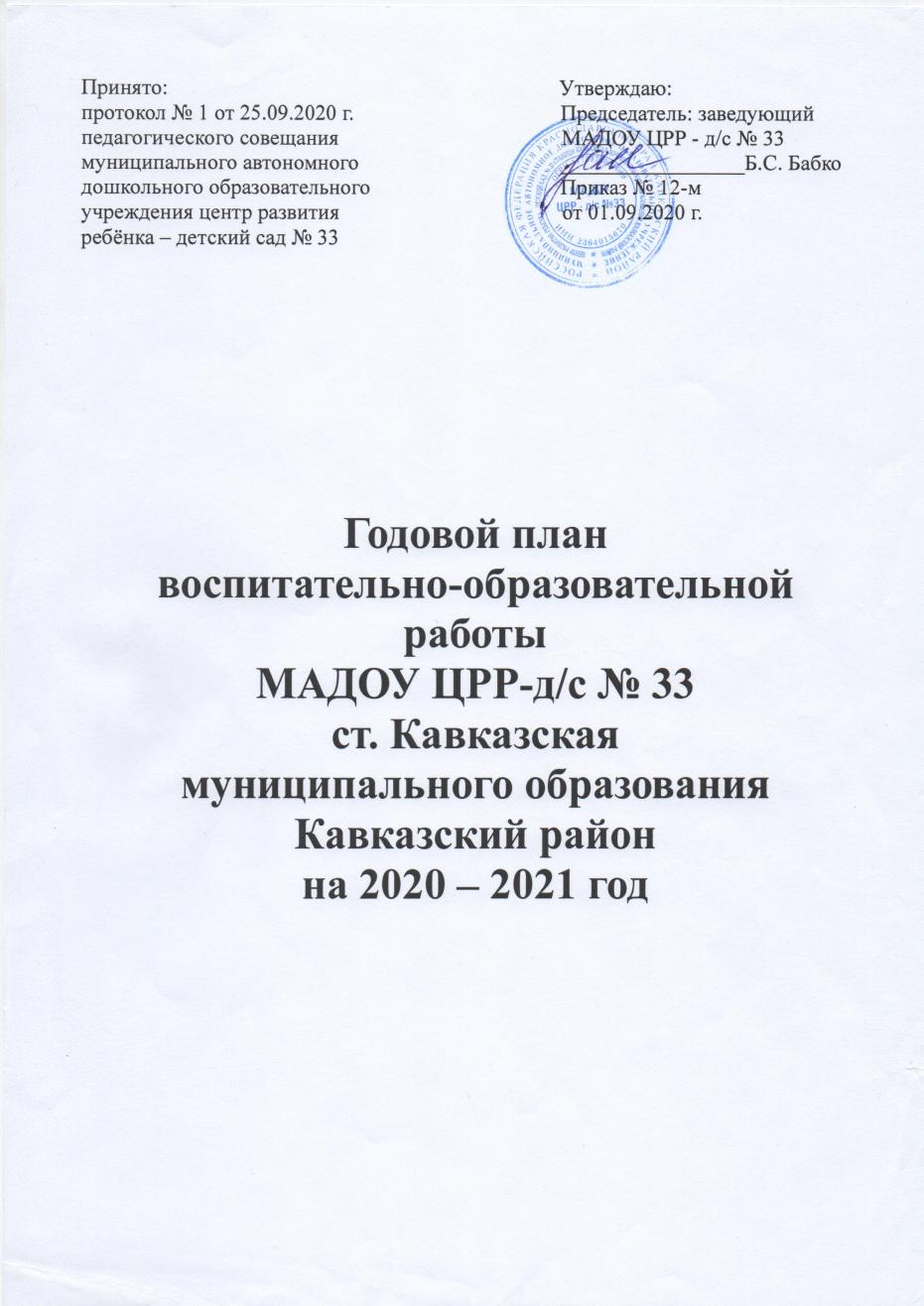 Информационная справка.Муниципальное автономное дошкольное образовательное учреждение центр развития ребенка – детский сад № 33 расположено по адресу: 352140, РФ, Краснодарский край, Кавказский район, станица Кавказская, улица Красный пахарь, 88б. (далее Центр)МАДОУ ЦРР-д/с № 33 осуществляет образовательную деятельность на основании лицензии № 08806 от 17.09-8.2018 годаВ 2019-2020 г. в МАДОУ функционировало 13 групп, из них:10 групп общеразвивающей направленности:- 1 группа раннего возраста – от 1,5 до 2-х лет;- 1 группа раннего возраста – от 2-х до 3-х лет;- 7 группы дошкольного возраста;- 3 группы компенсирующей направленности;- 1 группа коррекционной направленности.Контингент воспитанников. Нормативные документы МАДОУКадровый потенциал МАДОУОбщая характеристика кадров МАДОУ.МАДОУ - это живой творческий союз педагогов, родителей и детей, где малыши воспитываются в атмосфере доброжелательности, внимания и любви.Профессиональное мастерство и творческий потенциал способствует созданию индивидуального педагогического «почерка» коллектива. Здесь трудится дружный коллектив единомышленников.  С детьми работают учителя-логопеды, музыкальные руководители, педагог-психолог, инструктор по физической культуре, педагоги дополнительного образования.     Важным направлением деятельности МАДОУ является работа по художественно-эстетическому, интеллектуальному и социально-нравственному воспитанию. Разработаны режимы сбалансированной нагрузки, достигнут высокий уровень планирования педагогического процесса, предусматривающий: индивидуальную работу педагога с детьми; подгрупповую, с учетом требований к дошкольникам, обладающих разными особенностями психического развития. Это благоприятно сказывается на психоэмоциональном состоянии детей, их физическом и интеллектуальном развитии.Повышение квалификации и педагогического мастерства педагогов является обязательным направлением работы для стимулирования целенаправленного, непрерывного повышения эффективности и качества педагогической деятельности.В соответствии с ФГОС ДО и согласно плану-графику МАДОУ повышения квалификации педагогов и руководящих работников прошли курсы ПК в объеме 72 часа в ГБОУ „Институт развития образования Краснодарского края (ИРО), общее количество составляет - 100%.100% педагогов владеют навыками пользователя ПК. Педагоги постоянно повышают свой профессиональный уровень через посещения методических объединений района и семинаров,  прохождение процедуры на соответствие занимаемой должности, самообразование, что способствует повышению профессионального мастерства,   положительно влияет на развитие МАДОУ.  Анализ работы МАДОУ ЦРР- д/с № 33станица Кавказская, Кавказский районза 2019-2020 учебный год.	Педагогический коллектив детского сада в 2019-2020 учебном году работал над задачами:1. Совершенствовать работу по использованию современных технологий в развитии детей дошкольного возраста. Изучать методическую литературу и материалов Интернет-сайтов по вопросам использования педагогических технологий в работе с детьми дошкольного возраста.2. Продолжать работу по экологическому воспитанию дошкольников в ДОУ. Совершенствовать работу в детском саду по формированию у дошкольников основ экологической культуры.3. Продолжать работу по патриотическому воспитанию дошкольников путём их приобщения к историческим и культурным ценностям края, села. Повышать профессиональный уровень педагогов в работе с детьми, родителями по вопросам патриотического воспитания.      В течение 2019-2020 учебного года проведено 3 педагогических советов по годовому плану. Итоговый педсовет был проведен 27.05.2020 года. Решили признать реализованными задачи, поставленные на 2019 -2020 год.   В 2019-2020 учебном году отмечен рост уровня педагогической и методической активности педагогов.      В 2019 году педагоги МАДОУ приняли участие:   В октябре 2019 г. воспитатель Чаплыгина Марина Васильевна приняла участие в работе РМО на тему: «Особенности содержания деятельности дошкольного образовательного учреждения по реализации ФГОС в рамках ООП ДО», где выступила с докладом на эту тему.  В ноябре 2019 года инструктор по ФК Русол Александр Александрович принял участие в работе РМО инструкторов по физической культуре на тему: «Современные подходы к организации физического воспитания детей дошкольного возраста 6-7 лет».   В ноябре 2019 года учитель-дефектолог Богданова Виктория Евгениевна приняла участие в работе РМО учителей – логопедов на тему: «Профилактическая работа по предупреждению дистрофии и дислексии у детей с ОВЗ».     В ноябре 2019 года учитель-логопед Пачкова Лариса Александровна приняла участие в работе РМО учителей – логопедов, где провела мастер-класс и презентовала свой опыт работы по теме:  «Профилактическая работа по предупреждению дистрофии и дислексии у детей с ОВЗ».       В ноябре 2019 года учитель-логопед Болдырева Анна Владимировна приняла участие в работе РМО учителей – логопедов, где провела мастер-класс и презентовала свой опыт работы по теме:  «Профилактическая работа по предупреждению дистрофии и дислексии у детей с ОВЗ».        В 2020 году педагоги МАДОУ приняли участие:      В марте 2020 воспитатель Макляк Кристина Борисовна приняла участие в работе РМО воспитателей групп раннего развития и младшего возраста на тему: «Изотерапия как средство адаптации детей в условиях ДОУ».     В марте 2020 воспитатель Ольга Михайловна Жигалова приняла участие в работе РМО воспитателей групп старшего и подготовительного возраста на тему «Использование техники декупаж в работе с детьми старшего дошкольного возраста».      В марте 2020 воспитатель Кулуева Анна Владимировна приняла участие в работе РМО воспитателей групп старшего и подготовительного, где провела мастер-класс и презентовала свой опыт работы по теме: «Техника – декупаж».     В марте 2020 музыкальный руководитель Федорова Нина Николаевна приняла участие в работе РМО музыкальных руководителей, где провела мастер-класс и презентовала свой опыт работы по теме: «Ритмика как вид хореографического искусства».    Каждый месяц проводились консультации на разные темы, согласно годовому плану. По два раза в месяц проводились совещания при заведующем и старшем воспитателе. На них решались самые различные вопросы по воспитательно-образовательной работе. Большое внимание педагоги МАДОУ уделяли наполнению  развивающей  предметно-пространственной среды в соответствии с образовательными областями согласно ФГОС ДО, вопросу повышения профессиональной компетентности воспитателей в вопросах взаимодействия с родителями в соответствии с требованиями ФГОС ДО.    В течение 2019-2020 учебного года проводились выставки и конкурсы детского творчества:Конкурсы творческих работ: «Шахматное королевство», «Новогодняя сказка в Стране Детства», «Служу России»;творческих дистанционных конкурсах: «Пасхальной радостью наполнился наш мир», «Я помню, я знаю», «Я послушный пассажир», «Мой друг велосипед», «Лето без ДТП»;    Воспитатели МАДОУ выставляют свои методические разработки на международных образовательных порталах https://www.maam.ru/ и http://nsportail.ru.    В 2019 году педагоги: Болдырева А.В., Пачкова Л.А., Бадалян Д.Я., Богданова В.Е. стали призерами муниципального этапа Всероссийского конкурса профессионального мастерства педагогов «Мой лучший урок» на 2019-2020 учебный год. Педагог-психолог Бадалян Д.Я. стала лауреатом муниципального этапа Международного конкурса детского творчества «Красота Божьего Мира» 2019 года. Педагоги: Нагорная К.В., Русол А.А., Шибкова И.В. стали победителями муниципального детско-родительского конкурса творческих способностей «Шахматная палитра – 2019».В 2020 году Педагоги: Мирзоян Л.В., Макаренко А.С., Нагорная К.В. стали победителями муниципального детско-родительского конкурса рисунка и декоративно-прикладного творчества «Зимняя сказка -2020».Свой профессиональный уровень повышают также через участие в серии мастер-классах, открытых мероприятиях, проводимых на базе МАДОУ. Считаем, что необходимо стимулировать более активное участие педагогических работников для участия в различных профессиональных конкурсах на уровне района, края, федерации.    Физкультурно-оздоровительная работа в МАДОУ ЦРР-д/с № 33 в 2019 - 2020 г.   осуществлялась в соответствии с примерной основной образовательной программой дошкольного образования «От рождения до школы» под редакцией Н. Е. Вераксы, Т. С. Комаровой, М. А. Васильевой: Москва: Мозайка-синтез, 2015 г.   В работе также использованы педагогические технологии и методические разработки следующих авторов:Л.И. Пензулаева «Физкультурные занятия с детьми»,Л.Д. Глазырина «Физкультурные занятия с детьми 3-6 лет,С.П. Громова «Здоровый дошкольник»,М.Ю. Картушина «Быть здоровым хотим»,О.Н. Моргунова «Физкультурно-оздоровительная работа в ДОУ» и др.   Согласно годовому плану МАДОУ на 2019-2020  год, с целью повышения уровня физического развития детей, повышения сопротивляемости организма простудным заболеваниям, формирования у детей интереса к занятиям физкультурой, развития привычки к здоровому образу жизни в МАДОУ сложилась система физкультурно-оздоровительной работы, которая включает разнообразные формы и виды работы с детьми: физкультурные занятия (2 занятия в неделю в 1 группах раннего возраста; 3 занятия в неделю в группах от 2-х до 6 лет, одно согласно требованиям СанПин, климатическим возможностям проводится на прогулке), утренняя гимнастика на свежем воздухе в тёплое время года, спортивные праздники и развлечения, создание в группе и на участке условий для закаливания (дорожки здоровья, теневые навесы).    Перспективное планирование физкультурных занятий разработано в соответствии с требованиями программы, учетом возрастных, индивидуальных возможностей детей. В содержание физкультурных занятий включены упражнения и игры на формирование правильной осанки, для профилактики плоскостопия, гимнастические упражнения йогов, элементы самомассажа, точечного самомассажа, дыхательной гимнастики    В течение года проводились спортивные праздники и развлечения: «Праздник здоровья», «Зимние забавы», «День защитника!» и т.д. Регулярно проводятся Недели Здоровья, тематические занятия по физическому воспитанию.    Для обеспечения полноценной совместной работы специалистов и воспитателей по физическому воспитанию дошкольников проводились беседы и консультации для воспитателей «Система оздоровительной работы», «Организация здоровье-сберегающего пространства в ДОУ», «Подвижные игры зимой на свежем воздухе», «Новые подходы к физическому воспитанию и оздоровлению», «Физическое развитие и здоровье ребенка - основа формирование личности» и др. В помощь воспитателям специалисты предложили комплексы оздоровительной и дыхательной гимнастики после сна.   В физкультурно-оздоровительных мероприятиях, проводимых в МАДОУ, активное участие принимали и родители воспитанников. Для повышения компетентности родителей в вопросах физического развития детей были проведены консультации: «Правильная осанка - гарант здоровья ваших детей», «Как правильно организовать физкультурные занятия для дошкольников в домашних условиях», «Физическое развитие ребенка: с чего начать?», «Совместные занятия спортом детей и родителей», «Отдых с ребенком летом».   Были проведены совместные спортивные праздники и развлечения: «День защитника!».   В течение года были оформлены стенгазеты «С физкультурой мы дружны, нам болезни не страшны!», «Спорт - помощник, спорт - игра, фикультура – ура, ура, ура!», папки-передвижки, бюллетени по вопросам физического воспитания и развития.    Анализируя работу коллектива по физическому воспитанию в 2019-2020 г. можно определить основные направления работы в следующем году: воспитателям планировать работу по физическому воспитанию не только на занятиях и прогулках, но и в остальные режимные моменты. Для развития физических качеств четко организовывать двигательную активность в течение дня (проводить игры-эстафеты, соревнования и др.). Продолжать индивидуальную работу с детьми, имеющими низкий уровень усвоения программного материала в летний период. Продолжать работу с родителями по привитию здорового образа жизни, вовлекать их в совместные спортивные мероприятия.Организация медицинского обслуживания детей дошкольного возраста.       Сравнительный анализ медицинского обследования детей, поступающих в МАДОУ, позволил выявить, что количество абсолютно здоровых детей (I группа здоровья) с каждым годом уменьшается. В тоже время количество детей, рискующих приобрести какие-либо отклонения в состоянии здоровья или проявляющих этот риск в виде нарушений функций организма и тканей (II и III группа здоровья), неуклонно растет.   Также увеличилось количество детей, поступающих в МАДОУ с хроническими заболеваниями. Причина тому, на наш взгляд, - современная ситуация, характеризующаяся социальными потрясениями, снижением уровня жизни, экологическим неблагополучием. Все вышеизложенное ставит необходимостью совершенствовать систему профилактических и оздоровительных мероприятий в МАДОУ, активизировать работу с семьёй по пропаганде здорового образа жизни.        В МАДОУ регулярно проводится медицинский осмотр детей специалистами, позволяющий вовремя выявить отклонения в развитии ребенка. Своевременная вакцинация детей также позволяет предотвратить вспышку таких заболеваний как грипп, корь, коклюш и др.Распределение по группам здоровья   Данные углубленного медицинского осмотра в 2018 - 2019 г.Количество пропущенных дней на одного ребенка.      Совместная работа воспитателей, специалистов, родителей по вопросам оздоровления и укрепления физического развития, использование в воспитательно-образовательном процессе оздоровительных технологий позволило снизить уровень заболеваемости детей в 2019-2020 г. на 0,1%;Увеличилось количество детей, имеющих II группу здоровья на 13%.	Организация коррекционной помощи детям дошкольного возраста.	Психологическое благополучие дошкольников в МАДОУ обеспечивает педагог-психолог Бадалян Диана Яковлевна.       В 2019- 2020 году были поставлены и решались следующие цели:Психолого-педагогическое изучение личности ребенка с целью определения уровня его психического развития, соответствия возрастным нормам.Психологическое обеспечение процессов развития и воспитания детей дошкольного возраста. Снижение уровня тревожности, агрессивности, эмоционального беспокойства, через изучение личностных особенностей детей, коррекционную и психопрофилактическую работу. Развитие познавательной, эмоционально волевой сферы детей дошкольного возраста. Развитие коммуникативных навыков.Выявление особенностей психофизической готовности к школьному обучению с последующей коррекцией условной готовности.Формирование у педагогов и родителей потребности в психологических знаниях, желание использовать их в интересах ребенка и собственного развития.Объектом исследования являются дети средних, старших и подготовительных групп, предметом исследования являются - познавательная сфера, эмоционально-волевая сфера.Психологическое обследование детей посещающих детский сад проводится не только в целях диагностики уровня развития познавательной сферы, но и для выявления характеристик поведения, существенно влияющих на адаптацию ребенка в обществе, возможности его обучения, общения, деятельности.   Для психодиагностического исследования были разработаны диагностические комплексы:- «Оценки уровня психического развития детей 5-7 лет» (диагностика уровня развития познавательных процессов);  1. Оценка уровня сформированности наглядно-образного мышления. Методика «Раздели на группы».   2.  Исследование элементов словесно-логическою мышления. Методика «Исключение предмета».Оценки развития речи. Методика «Назови слова».Оценка объема внимания. Методики: «Запомни и расставь точки», «Проставь значки»Оценка уровня восприятия. Методики: «Чем залатать коврик». «Какие предметы спрятаны в рисунках»Исследование объема памяти. Методики: «10 слов», «10 картинок».Исследование уровня воображения. Методика «Дорисовывание фигур».  Для диагностики предпосылок учебной деятельности используется комплекс методик, состоящий из:-  диагностики умения ориентироваться на систему требований - методика «Бусы»,- умения ориентироваться на образец - методика «Домик»,- умения действовать по правилу - методика «Узор»,- уровня развития произвольности - методика «Графический диктант».Изучая уровень готовности к обучению в школе использовались следующие диагностические методики:- методика «Определение мотивов учения»;- Методика «Изучения психосоциальной зрелости детей»;- тест Керна-Йирасика- определение степени «школьной зрелости».Проводились консультации педагогов и родителей плановые и по запросу, что позволило более продуктивно спланировать совместную работу. Разрабатывались информационные листы просветительского направления для разных возрастных групп и проблемных ситуаций. Педагог-психолог принимала участие в педагогических, методических советах, семинарах-практикумах, родительских собраниях, оказывала помощь педагогам в подготовке и проведении родительских собраний, оздоровительных и воспитательных мероприятий, в организации и проведении методической и консультативной помощи родителям (законным представителям).Педагог-психолог оказывала консультативную помощь родителям в консультационном пункте на базе детского сада «Поддержка» в решении конкретных проблем: конфликтное поведение детей со сверстниками, эмоциональное напряжение, повышенный уровень агрессивности, тревожности, повышение социально-психологической компетенции детей и родителей.По итогам диагностической работы получены следующие результаты:    «Оценка уровня психического развития детей» подготовительных групп (обследовано – 27 человек) «Оценка уровня психического развития детей» старших групп (обследовано — 22 человек)           На основании диагностических результатов: составлялись психолого-педагогические заключения по материалам психологического обследования с целью ориентации педагогов и родителей в проблемах личностного и социального развития детей; были сформированы подгруппы для коррекционно-развивающей работы; разработаны индивидуальные образовательные маршруты для детей в соответствии с уровнем их психического развития.             Анализируя проделанную работу за 2019-2020 год сделаны следующие выводы: проделанная работа дала положительный результат в развитии познавательной деятельности, позволила детям овладеть коммуникативными навыками (в соответствии с возрастом), снизить уровень тревожности, эмоционального беспокойства. Способствовала комфортному пребыванию ребенка в детском саду.Рекомендации:Продолжать коррекционно-развивающую работу по развитию познавательной сферы, эмоционально-волевой сферы с детьми, имеющими высокий и низкий уровни тревожности.Разработать в помощь педагогам тематику родительских собраний, конспекты занятий и бесед соответствуя возрастной группе детей.Оказание логопедической коррекционной помощи.      В МАДОУ ЦРР - д/с № 33 функционировали 3 логопедических группы, которые в 2019 -2020 г. посещали 49 человек с диагнозами общее недоразвитие речи 2, 3 уровня. Работа с детьми   в группах осуществлялась по специальной программе, составленной на основе экспресс-диагностики. Специальная программа решала следующие задачи:- формирование и развитие фонематического слуха;- коррекция звуковосприятия и звукопроизношения;- предупреждение и преодоление трудностей речевого развития;- развитие навыков коммуникативного общения.        В своей работе логопеды   использовали технологии В.В. Коноваленко и С.В. Коноваленко, Н.В. Нищевой, Т.А. Ткаченко и др. Благодаря этому обеспечивается системно-целостный подход при проведении фронтальных, подгрупповых и индивидуальных занятий по коррекции звукопроизношения.       Коррекционная работа строится на основе интеграции работы учителей-логопедов, педагога-психолога с воспитателями, родителями.  Интеграция работы специалистов позволила повысить качество учебно-воспитательной работы как с детьми, имеющими речевые нарушения, так и благотворно повлияла на детей без речевой патологии.   Специалисты посещают открытые занятия воспитателей по развитию речи, проводят индивидуальное консультирование, просветительскую работу среди педагогов о важности профилактики и коррекции речевых нарушений. Логопеды принимают участие в экспресс – обзорах групп для выявления детей с нарушениями речи, участвуют в работе ПМПк МАДОУ и районного Центра диагностики и коррекции речевых нарушений.Учителя-логопеды ведут просветительную работу среди родителей:- осуществляют индивидуальное консультирование родителей для оказания современной логопедической помощи детям;- участвуют в родительских собраниях и проводят экспресс выступления;- проводят логопедическое обследование по запросам родителей и в присутствии родителей;- оформляют информационные листки для обратной связи с родителями.   Учителя – логопеды проводят логопедическое обследование по запросам родителей и в присутствии родителей; осуществляют консультирование родителей по интересующим их вопросам.Результаты коррекционной работы учителей –логопедовПачковой Л. А.  Болдыревой А. В.за 2019 - 2020 год.Отчёт о проделанной коррекционной работе в логопедической группе «Казачок»за 2019 – 2020 уч. г. в МАДОУ ЦРР- д/с № 33.      Учитель – логопед: Пачкова Лариса АлександровнаБолдырева Анна Владимировна     Дата комплектования 02.09.2019 г.                                                            Отчёт о проделанной коррекционной работе в логопедической группе «Сказка»за 2019 – 2020 уч. г. в МАДОУ ЦРР- д/с № 33.      Учитель – логопед: Болдырева Анна Владимировна     Дата комплектования 02.09.2019 г.                                                            Методическое обеспечение образовательного процесса  Методическая работа в МАДОУ – это основной путь совершенствования профессионального мастерства педагогов, развития творческого потенциала всего коллектива, повышения качества и эффективности воспитательно – образовательного процесса.Цель методической работы – методическое обеспечение по организации и введению федерального государственного образовательного стандарта дошкольного образования, повышение профессионального мастерства педагогического коллектива МАДОУ.Для решения поставленных задач в МАДОУ проводилась планомерная систематическая работа.     За 2019 календарный году в группах общеразвивающей направленности была реализована основная общеобразовательная программа-образовательная программа дошкольного образования, разработанная на основе примерной основной образовательной  программы дошкольного образования «От рождения до школы» под редакцией Н. Е. Вераксы, Т. С. Комаровой, М. А. Васильевой: Москва: Мозайка-синтез, 2015 г.Для полной реализации поставленных задач были использованы следующие парциальные программы и педагогические технологии по основным направлениям:Познавательное развитие:  А.В Аджи «Конспекты интегрированных занятий в подготовительной группе»; О.Ф. Горбатенко     «Комплексные занятия с детьми 4-7 лет»; В.Н. Волчкова  «Занятия. Познавательное развитие»; Л.Н. Вахрушева «Воспитание познавательных интересов»; Е.А. Мартынова  «Организация опытно-экспериментальной работы 2-7 лет»; В.К. Полынова «Основы безопасной жизнедеятельности детей»;  О.А. Соломникова «Занятия по формированию элементарных экологических  представлений»;  Т.М. Бондаренко « Экологические занятия с детьми»; С.Н. Николаева «Методика экологического воспитания в детском саду»; О.А. Воронкевич «Добро пожаловать в экологию»;  Л.Н.Коротовских «Планы-конспекты занятий по развитию математических представлений у детей дошкольного возраста»; Д.Г. Шумаева «Как хорошо уметь читать»; Л.Е. Журова, Н.С. Васнецова «Обучение дошкольников грамоте».Речевое развитие: В.В.Гербова «Занятия по развитию речи с детьми 2-3 лет»; О.С. Ушакова «Знакомим с литературой детей 5-7 лет».Социально-коммуникативное развитие: Л.Л. Мосалова «Я и мир»; Н.В. Алешина «Ознакомление дошкольников с окружающей и социальной действительностью»; Л.М. Шипицына «Азбука общения»; О.Ф Горбатенко «Социальный мир»;  А.Я. Ветохина  «Нравственно-патриотическое воспитание детей»; А.А. Кондрыкинская «Занятия по патриотическому воспитанию в детском саду»; Л.В. Белкина «Адаптация детей раннего возраста»Художественно-эстетическое развитие:  И.А. Лыкова «Изобразительная деятельность в детском саду»; Г.С. Швайко «Занятия по изобразительной  деятельности в детском саду»; Е.В. Полозова «Продуктивная деятельность с детьми младшего возраста»;  В.Н. Волчкова «Комплексные занятия по изобразительной деятельности»; Н.Н. Леонова «Художественное творчество»;  Т.Г. Казакова  «Развивайте у дошкольников творчество»;  Д.Н. Колдина «Лепка в детском саду»;  З.В. Лиштван «Конструирование»;  Л.В. Куцакова «Занятия по конструированию из строительного материала»; Е.В. Фешина стр. 66 «Лего-конструирование»;  Е.А. Янушко «Лепка с детьми раннего возраста»; Новоскольцева И.А, Каплунова И.М. Ясельки. Планирование и репертуар музыкальных занятий» - Санкт – Петербург, «Регион», 2019; Каплунова И., Новоскольцева И. Праздник каждый день. Конспекты музыкальных занятий с аудиоприложением (2 CD). Младшая группа. - СПб.:«Композитор – Санкт - Петербург», 2015; Каплунова И., Новоскольцева И. Праздник каждый день. Конспекты музыкальных занятий с аудиоприложением (2 CD). Средняя группа. - СПб.:«Композитор – Санкт - Петербург», 2015; Каплунова И., Новоскольцева И. Праздник каждый день. Конспекты музыкальных занятий с аудиоприложением (2 CD). Старшая группа. - СПб.: «Композитор – Санкт - Петербург», 2019; Каплунова И., Новоскольцева И. Праздник каждый день. Конспекты музыкальных занятий с аудиоприложением (3 CD). Подготовительная группа. - СПб.: «Композитор – Санкт - Петербург», 2019; Каплунова, И. М. Новоскольцева И. А. Программа музыкального воспитания детей дошкольного возраста. Композитор Санкт-Петербург 2019.Физическое развитие:Л.И. Пензулаева  «Физкультурные занятия с детьми»;Л.Д, Глазырина «Физкультурные занятия с детьми 3-6 лет»;С.П. Громова «Здоровый дошкольник»;К.К. Утробина «Занимательная физкультура»;М.Ю. Картушина «Быть здоровыми хотим»,О.Н. Моргунова «Физкультурно-оздоровительная работа в ДОУ».В дошкольном учреждении организация образовательного процесса выстраивалась в соответствии с требованиями ФГОС ДО и требованиями СанПиН совершенствовалась система внутреннего контроля.Образовательный процесс в детском саду в 2019-2020 учебном году осуществлялся в условиях внедрения федерального государственного образовательного стандарта дошкольного образования и в соответствии с требованиями общеобразовательной программы МАДОУ.Педагоги МАДОУ применяют современные педагогические технологии: здоровьесберегающие, ИКТ, технология портфолио, проектные, игровые технологии. Они широко представлены во всех направлениях деятельности МАДОУ. Принципиально важной стороной в образовательной технологии является позиция ребенка, и отношения взрослого с ребенком.В соответствии с требованиями ФГОС ДО в образовательный процесс МАДОУ включены блоки:совместная партнерская деятельность взрослого с детьми;свободная самостоятельна ядеятельность детей;взаимодействие с семьями воспитанников.       Совместная деятельность взрослого и детей   осуществляется как в образовательной деятельности, так и в образовательной деятельности, осуществляемой в ходе режимных моментов.      Организованная образовательная деятельность реализуется через организацию различных видов детской деятельности (игровой, двигательной, познавательно-исследовательской, коммуникативной, продуктивной, музыкально-художественной, трудовой) или их интеграцию с использованием разнообразных форм и методов работы, выбор которых осуществляется педагогами самостоятельно в зависимости от контингента детей, уровня освоения Программы и решения конкретных образовательных задач.1. Игровая деятельность, являясь основным видом детской деятельности, организуется при проведении режимных моментов, совместной деятельности взрослого и ребенка, самостоятельной деятельности детей.2. Двигательная деятельность организуется при проведении физкультурных занятий, режимных моментов совместной деятельности взрослого и ребенка.3. Коммуникативная деятельность осуществляется в течение всего времени пребывания ребенка в детском саду; способствует овладению ребенком конструктивными способами и средствами взаимодействия с окружающими людьми – развитию общения со взрослыми и сверстниками, развитию всех компонентов устной речи.4. Трудовая деятельность организуется с целью формирования у детей положительного отношения к труду, через ознакомление детей с трудом взрослых и непосредственного участия детей в посильной трудовой деятельности в детском саду и дома. Основными задачами при организации труда являются воспитание у детей потребности трудиться, участвовать в совместной трудовой деятельности, стремления быть полезным окружающим людям, радоваться результатам коллективного труда; формирование у детей первичных представлений о труде взрослых, его роли в обществе и жизни каждого человека. Данный вид деятельности включает такие направления работы с детьми как самообслуживание, хозяйственно-бытовой труд, труд в природе, ручной труд. Все оборудование и атрибуты для реализации этих направлений присутствуют.5. Познавательно-исследовательская деятельность организуется с целью развития у детей познавательных интересов, их интеллектуального развития. Основная задача данного вида деятельности – формирование целостной картины мира, расширение кругозора детей. Во всех группах детского сада оборудованы уголки для проведения детского экспериментирования.6. Продуктивная деятельность направлена на формирование у детей интереса к эстетической стороне окружающей действительности, удовлетворение их потребности в самовыражении. Данный вид деятельности реализуется через рисование, лепку, аппликацию.7. Художественно - эстетическая деятельность организуется с детьми ежедневно, в определенное время и направлена на развитие у детей музыкальных способностей эмоционально воспринимать музыку. Данный вид деятельности включает такие направления работы, как слушание, пение, песенное творчество, музыкально-ритмические движения, танцевально-игровое творчество.       Организационной основой реализации Программы является календарь тематических недель (событий, проектов, игровых обучающих ситуаций и т.п.)Помимо обязательной части, включена дополнительная часть, отражающая специфику МАДОУ, а именно воспитание у дошкольников безопасной жизнедеятельности.В детском саду разработаны:план мероприятий по противодействию терроризма;план мероприятий по предупреждению детского дорожно - транспортного травматизма;план мероприятий по противопожарной безопасности.В детском саду установлена «тревожная сигнализация», автоматическая установка пожарной сигнализации.       Содержание работы по основам безопасности детей дошкольного возраста:Формирование у детей знаний об осторожном обращении с опасными предметами и правильном поведении при контактах с незнакомыми людьми;Развитие основ экологической культуры ребенка и становления у него ценностей бережного отношения к природе, а также строению человеческого организма;Формирование ценностей здорового образа жизниФормирование знаний о безопасном поведении во дворе, на улице, в общественном транспорте.             Для обеспечения образовательного процесса в МАДОУ, разработаны рекомендации по организации оптимального двигательного режима. Воспитателями подобраны игры по интеллектуальному развитию детей, разработаны критерии диагностики для детей дошкольников. Процесс реализации образовательной деятельности носит комплексный системный характер.Регулярно проводимые проверки календарных планов воспитателей, посещения занятий и отдельных режимных моментов, проверки знаний детей через беседы, диагностику, просмотры детских работ показали, что все эти факторы, используются воспитателями для гибкого проектирования целостного образовательного процесса.      В МАДОУ использовались разнообразные формы работы с педагогами: консультации,семинары – практикумы, индивидуальные беседы, выставки методической литературы, смотры-конкурсы, и т.д.         Полученные знания, умения и навыки нашли отражение в педагогическом процессе и способствовали эффективности воспитательно-образовательной работы с детьмиБыли организованы семинары-практикумы, мастер – классы, заседания круглого стола на тему.Для решения годовых   задач в 2019-2020 учебном году были проведены тематические педсоветы:«Что такое экологическое воспитание дошкольников в ДОУ?» .«Использование современных технологий в развитии детей дошкольного возраста» «Патриотическое воспитание дошкольников путём их приобщения к историческим и культурным ценностям края, села».    Таким образом, анализ состояния методического руководства педагогической деятельности МАДОУ показывает, что содержание, формы и методы руководства систематически совершенствуются.         Предметная – пространственная развивающая среда частично соответствует требованиям ФГОС ДО. 	В группах педагогами оформлены центры (уголки) по принципу, которые позволяют детям объединяться подгруппами по общим интересам. Предметно-пространственная развивающая среда позволяет ребенку активно проявлять себя не только в организованной образовательной деятельности, но и в свободной деятельности. Важно, что при оформлении центров развития педагоги учитывали:Основные задачи детского сада;продолжение своих традиций, но с новым подходом;возможность участия родителей;многофункциональность использования оборудования.Оценка организации учебного процесса. Учебный план учреждения состоит из пояснительной записки, учебного плана составленного по образовательным областям в соответствии с требованиями ФГОС и санитарно- эпидемиологическими правилами и нормативами СанПиН 2.4.1.3049-13. Учебный план за 2019-2020 уч.г. выполнен полностью. Годовой календарный учебный график Учреждения состоит из пояснительной записки, режима пребывания детей в детском саду, учебного плана. Определено количество рабочих недель, выходных и праздничных дней и летнего оздоровительного периода. Расписание занятий составлено с учётом чередования умственной деятельности с физической нагрузкой. Длительность занятий и перерывов в соответствии с требованиями ФГОС и санитарно -эпидемиологическими правилами и нормативами СанПиН 2.4.1.3049-13Вывод: Исходя из выше сказанного, организация учебного процесса направлена главным образом на создание максимально комфортных условий для формирования и развития способностей каждого ребенка.Организация взаимодействия с родителями воспитанников.     Непременным условием индивидуализации образовательного процесса является организация взаимодействия с родителями воспитанников. Для изучения потребностей и интересов родителей в МАДОУ проводилось анкетирование. Результаты опроса показали, что среди родителей доминируют два социальных заказа к системе дошкольного образования:-разностороннее дополнительное образование (помимо прохождения общеобразовательной программы);-подготовка ребенка к школе.  Поэтому в МАДОУ в 2019-2020 г. были организованы дополнительные образовательные услуги по -художественно-эстетическому направлению.   В 2019 – 2020 году родители принимали участие в-музыкальных, спортивных развлечениях: «Самая прекрасная из женщин…», ««Коляда-коляда на кануне Рождества»., «Весенний праздник – лучший самый».Шоу-ретро «Стиляги»;	-акциях: «Блокадный хлеб», «Сдай макулатуру – спаси дерево!», «Твори добро», «За безопасность дорожного движения все вместе»;- онлайн-акциях: «Окна Победы», «Я помню, Я горжусь», «Бессмертный полк», «Мойдодырчелендж», «Пропаганда безопасности дорожного движения», «Найди смайлики настроения», «Мишкины рассказы о ПДД», «Счастье в ладошках», «Мы будущее России», «Вперед, Россия!», «Свеча Памяти», «Парад победителей», «Голубь мира», «Я рисую на асфальте мелом», «»Солнечное настроение», «Славься страна, мы гордимся тобой»;- конкурсах, выставках: «Шахматное королевство», «Новогодняя сказка в Стране Детства», «Служу России»;- творческих дистанционных конкурсах: «Пасхальной радостью наполнился наш мир», «Я помню, я знаю», «Я послушный пассажир», «Мой друг велосипед», «Лето без ДТП      Коллектив педагогов ставит перед собой задачу и в дальнейшем развивать новые формы сотрудничества с родителями воспитанников с целью трансляции педагогических установок МАДОУ: духовно-нравственное воспитание ребенка, формирование его личностной культуры, обогащение эмоционального опыта- главное направление работы.                                                Анализ выполнения   годового плана      Из вышеизложенного признать работу педагогического коллектива МАДОУ ЦРР-д/с № 33 за 2018-2019 год удовлетворительной.    В новом учебном году администрация и коллектив МАДОУ будет продолжать работу по дальнейшему совершенствованию качества образовательной работы, исходя из современных требований, повышать имидж учреждения, Цели и задачи учреждения на 2020-2021 учебный год:Цель: Создание благоприятных условий для полноценного проживания ребенкомдошкольного детства, формирование основ базовой культуры личности, всестороннее развитиепсихических и физических качеств в соответствии с возрастными и индивидуальнымиособенностями, подготовки к жизни в обществе, к обучению в школе, обеспечениебезопасности жизнедеятельности дошкольника.Задачи:1. Создание единой педагогической основы взаимодействия МАДОУ и семьи дляравноправного и заинтересованного партнёрства.2. Внедрение информационных технологий в образовательный процесс для повышениякачества образования, путём внедрения новых методов обучения с использованиемкомпьютерных технологий.План мероприятий на 2020-2021 учебный годСентябрьОктябрьНоябрьДекабрьЯнварьФевральМартАпрельМай                                                                                                                  Приложение № 1                                                                                                                  к годовому плану 2020-2021 годПлан проведения педагогических советов МАДОУ ЦРР – д/с № 33                                                                                                                  на 2020 – 2021 учебный годПриложение № 2 к годовому плану 2020-2021годПлан медико - педагогических совещаний на 2020-2021 учебный годПриложение № 3 к годовому плану 2020-2021 учебный годПланРаботы психолого-медико-педагогического консилиумаЦели:- выработать коллективные рекомендации по основным направлениям коррекционной работы;- провести мероприятия по предупреждению психофизических перегрузок, эмоциональных срывов, созданию климата психофизического комфорта для всех участников воспитательно-образовательного процесса.Задачи:- организовать и провести комплексное изучение личности ребенка с использованием диагностических методик психологического и педагогического обследования;- оптимизировать образовательные программы в соответствии с готовностью ребенка к обучению и в зависимости от состояния его здоровья, индивидуальных особенностей развития, адаптивности к ближайшему окружению;- выявить резервные возможности ребенка и создать условия для их дальнейшего развития;- вести документацию, отражающую актуальное развитие ребенка, динамику и определять зону ближайшего развития ребенка.Приложение № 4к годовому плану 2020-2021 годПЛАНФизкультурно-оздоровительной работы в МАДОУ ЦРР – д/с № 33на 2020 – 2021 учебный годПриложение № 5 к годовому плану 2020-2021 год           План              мероприятий по профилактике детского травматизма в МАДОУ ЦРР д/с № 33 на 2020 – 2021 учебный годПриложение № 6 к годовому плану 2020-2021годПлан работы МАДОУ ЦРР – д/с № 33 по профилактике                                             детского дорожного травматизма на 2020-2021 учебный годРабота с педагогамиРабота с детьмиРабота с родителямиПриложение № 7 к годовому плану 2020-2021 годПлан по обучению детей пожарной безопасности на 2020-2021учебный годПриложение № 8 к годовому плану 2020-2021 год.Годовой план работы с родителями воспитанников                                                         МАДОУ ЦРР – д/с № 33                                                                                                                  на 2020 – 2021 учебный годПриложение № 9к годовому плану 2020-2021 годПЛАНпреемственности в работеМАДОУ ЦРР – д/с № 33 и МБОУ СОШ № 14                                                                                                                 на 2020 – 2021 учебный годПриложение № 10 к годовому плану 2020-2021 год                                                                    ПЛАН                          работы общественного инспектора по охране детстваПриложение № 11 к годовому плану 2020-2021 годПлан работыс опекаемыми детьми МАДОУ ЦРР – д/с № 33                                                                                                                  на 2020 – 2021 учебный годПриложение № 12 к годовому 2020-2021 годПлан музыкальных праздников и развлечений в МАДОУ ЦРР-д/с № 33на 2020 - 2021 учебный годПлан спортивных праздников, физкультурных развлечений и досугов в МАДОУ ЦРР-д/с № 33на 2020-2021 учебный годПриложение № 13 к годовому плану 2019-2020 годПлан работыШколы молодого специалиста в МАДОУ ЦРР-д/с № 33на 2020-2021 учебный годПриложение № 14 к годовому плану 2020-2021 год                                План повышения квалификации педагогов№Название группВозраст детейНаполняемость групп детьми1Группа раннего возраста «Капелька»1,5-2 года212Группа раннего возраста «Ромашка»2-3 года223Младшая группа «Ручеек»3-4 года224Младшая группа «Подсолнушек»3-4 года215Средняя группа «Березка»4-5 лет236Средняя группа «Радуга»4-5 лет187Старшая группа «Калинка»4-5 лет238Подготовительная группа «Колосок»6-7 лет159Подготовительная группа «Матрешка»6-7 лет1310Старшая группа коррекционной направленности «Солнышко» 5-6 лет1111Старшая группа компенсирующей направленности «Колокольчик»5-6 лет1412Подготовительная группа компенсирующей направленности «Сказка»6-7 лет1113Подготовительная группа компенсирующей направленности «Казачок»6-7 лет12ИтогоИтогоИтого226ПоказательПоказательКоличествоГруппыГруппы13Воспитанники (всего), из нихМальчиковДевочекВоспитанники (всего), из нихМальчиковДевочек226115111В том числе:В том числе:Занимающиеся по комплексной общеобразовательной программе «От рождения до школы»Занимающиеся по комплексной общеобразовательной программе «От рождения до школы»178Занимающиеся по программам дополнительного образованияЗанимающиеся по программам дополнительного образования51Занимающие по специальным (коррекционным) программам (логопункты)Занимающие по специальным (коррекционным) программам (логопункты)48Воспитанники, получающие образование по формеОчное226Заочное-Семейное-экстернат-Дети – инвалидыДети – инвалиды7Дети группы рискаДети группы риска0Федеральные нормативные документы:1.Федеральный Закон от 29.12.2012г. № 273-ФЗ «Об образовании в Российской Федерации»;2.Приказ от 30.08.2013г. № 1014 «Об утверждении порядка организации и осуществления образовательной деятельности по основным общеобразовательным программам дошкольного образования»;3.Приказ МО и науки РФ «Об утверждении федерального государственного образовательного стандарта дошкольного образования»  от 17.10.2013, № 1155;4.Постановление Главного государственного санитарного врача  Российской Федерации от 15.05.2013 г. № 26 «Об утверждении СанПиН 2.4.1.3049-13 "Санитарно-эпидемиологические требования к устройству, содержанию и организации режима работы дошкольных образовательных организаций»;5.Постановление Главного государственного санитарного врача РФ от19.12.2013 № 68 «Об утверждении СанПиН 2.4.1.3147-13 «Санитарно-эпидемиологические требования к дошкольным группам. Размещенным в жилых помещениях жилищного фонда. Санитарно-эпидемиологические правила и нормативы»;6.Приказ Минздравсоцразвития РФ от 26.08.2010 № 761н «Об утверждении Единого квалификационного справочника руководителей, специалистов и служащих, раздел «Квалификационные характеристики должностей работников образования»;7.Указ президента РФ от 01.06.2012г. № 761 «Национальная стратегия действий в интересах детей на 2012-2017 годы;8.Приказ Минобрнауки РФ от 08.04.2014 № 293 «Об утверждении Порядка приема на обучение по образовательным программам дошкольного образования»;9.Приказ Федеральной службы по надзору в сфере образования и науки (Рособрнадзор) от 29 мая 2014 г. № 785 г. Москва «Об утверждении требований к структуре официального сайта образовательной организации в информационно телекоммуникационной сети «Интернет» и формату представления на нем информации»10.Приказ Минобрнауки РФ от 13.01.2014 г. № 8 «Об утверждении примерной формы договора об образовании по образовательным программам дошкольного образования»;11.Приказ Минтруда России от 18.10.2013 № 544н «Об утверждении профессионального стандарта «Педагог (педагогическая деятельность в сфере дошкольного, начального общего, основного общего, среднего общего  образования) (воспитатель, учитель)»;12.Постановление Правительства РФ от 15.08.2013 № 706 «Об утверждении Правил оказания платных образовательных услуг»;13.Постановление правительства РФ от 08.08.2013 № 678 «Об утверждении номенклатуры должностей педагогических работников организаций, осуществляющих образовательную деятельность, должностей руководителей образовательных организаций».Региональные нормативные документы:14.Закон  Краснодарского  края  «Об  образовании  в  Краснодарском крае» от 16.07.2013г. № 2770-КЗ;15.Приказы департамента образования администрации муниципального образования город Краснодар. Нормативные документы образовательной организации:16.Устав МАДОУ;17.Лицензия на образовательную деятельность № 08806 от 17.08.2018 г. серия 23Л01 № 0006173.18.Адаптированная образовательная программа дошкольного образования МАДОУ;19.Годовой план;20.Протоколы педагогических советов,21.Локальные акты и приказы МАДОУ.ДолжностьКоли-чествоОбразованиеОбразованиеКвалификацияКвалификацияКвалификацияДолжностьКоли-чествоСреднееВысшееСоответствиеПерваяВысшаяПедагогические кадрыПедагогические кадрыПедагогические кадрыПедагогические кадрыПедагогические кадрыПедагогические кадрыПедагогические кадрыВоспитатель248171211-Педагог-психолог1-1-1-Музыкальный руководитель311-1-Инструктор по ФК2-2---Учитель-логопед 2-2-11Учитель-дефектолог1-1---ПДО1-1-1-Всего по педагогам:3492512151 «Д» группаКварталКвартал «Д» группаIV квартал 2019 г.I квартал 2020 г.I группа206214II группа5265III группа37IV группа11V группа1010Всего284289Направления работыКварталКварталНаправления работыIV квартал 2019 г.I квартал 2020 г.Осмотрено3210ВыявленоПонижение слухаДефекты речиЗадержка речевого развития2СколиозыНарушение осанки51Отставание в физическом развитии41Положительные туб. Пробы62Заболевания ЛОР органов73Понижение остроты зрения2КварталСписочный составСредняя посещаемостьВсего пропущенных днейВ т.ч. по болезниПропущено по болезни на 1 ребенкаIV квартал  2019 г27019251212701,0I квартал  2019 г27617655914551,6II квартал  2020 г226918273660,3уровеньКоличество  человек.%Высокий уровень1556,00%Средний уровень1037,00%Низкий уровень27,00%уровеньКоличество  человек.%Высокий уровень627%Средний уровень941%Низкий уровень732%№ПоказателиКол-во детей зачислено1Общее количество491 Общее недоразвитие речи (ОНР)492Выпущенные302С хорошей речью202Со значительным улучшением92С не значительным улучшением12Выбыли в другой детский сад-3Остались на повторный курс4+15№ПоказателиКоличество детейКоличество детей1Общее количество:–  обследовано детей (5-7 лет)–  речь в норме– с нарушением речи– зачислено  в логопедическую группу268181826818181ОНР 3ур18181ОНР 2ур--1ОНР 1ур--2Выпущенные:– с чистой речью141014102–  со значительными улучшениями332–  с незначительными улучшениями112– без улучшений--3Рекомендовано направить:–  в массовую группу / массовую школу143– в массовую школу с обязательным посещением логопункта443– в речевую школу--4Остались на повторный курс445Выбыли в течении года--№ПоказателиКоличество детейКоличество детей1Общее количество:–  обследовано детей (5-7 лет)–  речь в норме– с нарушением речи– зачислено  в логопедическую группу259161625916161ОНР 3ур16161ОНР 2ур--1ОНР 1ур--2Выпущенные:– с чистой речью161016102–  со значительными улучшениями662–  с незначительными улучшениями--2– без улучшений--3Рекомендовано направить:–  в массовую группу / массовую школу163– в массовую школу с обязательным посещением логопункта663– в речевую школу--4Остались на повторный курс--5Выбыли в течении года--Учебный год           Запланировано           ЗапланированоВыполнено полностьюВыполнено полностьюВыполнено частичноВыполнено частичноНе выполненоУчебный годКол-во%Кол-во%Кол-во%Кол-во2019-2020Педагогические советы- 510051002019-2020Семинары-практикумы - 510051002019-2020ЗаседанияПМПк - 210021002019-2020Заседания МПС-210021002019-2020Консультации-11100111002019-2020Недели педагогического мастерства-410041002019-2020Выставки детского творчества-51003602019-2020Музыкальные праздники и развлечения - 31003602019-2020Акции с участием родителей - 41004100№п/п№п/п	Вид деятельности	Вид деятельностиОтветственныйОтветственныйСроки выполненияСроки выполнения1. Работа с кадрами.1. Работа с кадрами.1. Работа с кадрами.1. Работа с кадрами.1. Работа с кадрами.1. Работа с кадрами.1. Работа с кадрами.1. Работа с кадрами.1.11.1Текущие инструктажи по ОТ, ТБ и охране жизни и здоровья детей.Текущие инструктажи по ОТ, ТБ и охране жизни и здоровья детей.Зам. заведующего по АХР, старший воспитатель.Зам. заведующего по АХР, старший воспитатель.I неделя сентябряI неделя сентября1.21.2Составление схем ОПОР, выбор тем по самообразованиюСоставление схем ОПОР, выбор тем по самообразованиюСтарший воспитатель.Старший воспитатель.I неделя сентябряI неделя сентября1.31.3Тренировка работников и формирований ГО по сигналу «Угроза террористического акта (взрыва)»Тренировка работников и формирований ГО по сигналу «Угроза террористического акта (взрыва)»Заведующий,зам. заведующего по АХР, старший воспитательЗаведующий,зам. заведующего по АХР, старший воспитательI неделя сентябряI неделя сентября1.41.4Индивидуальные консультации по аттестацииИндивидуальные консультации по аттестацииСтарший воспитательСтарший воспитательII неделя сентябряII неделя сентября1.51.5Производственное совещание«Итоги летне-оздоровительной работы. Готовность учреждения к новому учебному году».Производственное совещание«Итоги летне-оздоровительной работы. Готовность учреждения к новому учебному году».ПрофкомПрофкомII неделя сентябряII неделя сентября1.61.6Инструктаж с младшим обслуживающим персоналом «Должностные инструкции».Инструктаж с младшим обслуживающим персоналом «Должностные инструкции».Зам. заведующего по АХРЗам. заведующего по АХРII неделя сентябряII неделя сентября1.71.7Консультации для тех. персонала:- «Правила обработки посуды, проветривания, смены белья и т.д.»- «Эвакуация детей при пожаре».Консультации для тех. персонала:- «Правила обработки посуды, проветривания, смены белья и т.д.»- «Эвакуация детей при пожаре».ст. медсестраЗам. заведующего по АХР, старший воспитатель.ст. медсестраЗам. заведующего по АХР, старший воспитатель.II - III неделя сентябряII - III неделя сентября1.81.8Аттестационные мероприятия-изучение нормативно-правовой базы;-консультация «Правила оформления портфолио педагога»-подача заявленийАттестационные мероприятия-изучение нормативно-правовой базы;-консультация «Правила оформления портфолио педагога»-подача заявленийСтарший воспитатель.Старший воспитатель.В течение месяцаСогласно графикуВ течение месяцаСогласно графику2. Организационно-педагогическая работа.2. Организационно-педагогическая работа.2. Организационно-педагогическая работа.2. Организационно-педагогическая работа.2. Организационно-педагогическая работа.2. Организационно-педагогическая работа.2. Организационно-педагогическая работа.2. Организационно-педагогическая работа.2.1Педагогический совет № 1 (установочный).«Готовность дошкольного учреждения к новому учебному году».Педагогический совет № 1 (установочный).«Готовность дошкольного учреждения к новому учебному году».Педагогический совет № 1 (установочный).«Готовность дошкольного учреждения к новому учебному году».Педагогический совет № 1 (установочный).«Готовность дошкольного учреждения к новому учебному году».Заведующий, старший воспитательЗаведующий, старший воспитательI неделя сентября2.2Участие в мероприятиях, онлайн-акциях, посвященных Дню района.Участие в мероприятиях, онлайн-акциях, посвященных Дню района.Участие в мероприятиях, онлайн-акциях, посвященных Дню района.Участие в мероприятиях, онлайн-акциях, посвященных Дню района.Старший воспитательСтарший воспитательI неделя сентября2.3Консультации - «Планирование работы педагогов по самообразованию»- «Требование к устройству, содержанию и организации режима работы дошкольных образовательных организации в соответствии с СанПин 2.4.1.3049-13»- Наблюдение за организацией детей в адаптационный период (группы раннего возраста)- «Играем пальчиками и развиваем речь»- «Индивидуальные консультации по аттестации»Консультации - «Планирование работы педагогов по самообразованию»- «Требование к устройству, содержанию и организации режима работы дошкольных образовательных организации в соответствии с СанПин 2.4.1.3049-13»- Наблюдение за организацией детей в адаптационный период (группы раннего возраста)- «Играем пальчиками и развиваем речь»- «Индивидуальные консультации по аттестации»Консультации - «Планирование работы педагогов по самообразованию»- «Требование к устройству, содержанию и организации режима работы дошкольных образовательных организации в соответствии с СанПин 2.4.1.3049-13»- Наблюдение за организацией детей в адаптационный период (группы раннего возраста)- «Играем пальчиками и развиваем речь»- «Индивидуальные консультации по аттестации»Консультации - «Планирование работы педагогов по самообразованию»- «Требование к устройству, содержанию и организации режима работы дошкольных образовательных организации в соответствии с СанПин 2.4.1.3049-13»- Наблюдение за организацией детей в адаптационный период (группы раннего возраста)- «Играем пальчиками и развиваем речь»- «Индивидуальные консультации по аттестации»Старший воспитательСтарший воспитательСт. медсестраСтарший воспитательУчитель-логопедСтарший воспитательСтарший воспитательСтарший воспитательСт. медсестраСтарший воспитательУчитель-логопедСтарший воспитательВ течение месяцаВ течении года2.4Презентация опыта работы «Использование ИКТв работе музыкального руководителя ДОО»Презентация опыта работы «Использование ИКТв работе музыкального руководителя ДОО»Презентация опыта работы «Использование ИКТв работе музыкального руководителя ДОО»Презентация опыта работы «Использование ИКТв работе музыкального руководителя ДОО»Музыкальный руководительМузыкальный руководительII неделясентября2.5МПС № 1Анализ периода адаптации детей раннего возраста.МПС № 1Анализ периода адаптации детей раннего возраста.МПС № 1Анализ периода адаптации детей раннего возраста.МПС № 1Анализ периода адаптации детей раннего возраста.Старший воспитательПедагог-психологст. медсестраСтарший воспитательПедагог-психологст. медсестраIII неделя сентября2.6ПМПК № 1«Определение содержания ПМПк сопровождения»ПМПК № 1«Определение содержания ПМПк сопровождения»ПМПК № 1«Определение содержания ПМПк сопровождения»ПМПК № 1«Определение содержания ПМПк сопровождения»Старший воспитательПедагог-психологСпециалистыСтарший воспитательПедагог-психологСпециалистыIV неделя сентября2.7Участие в мероприятиях, посвященных Дню станицыУчастие в мероприятиях, посвященных Дню станицыУчастие в мероприятиях, посвященных Дню станицыУчастие в мероприятиях, посвященных Дню станицыСтарший воспитательСтарший воспитательIV неделя сентября2.8Неделя безопасности.Неделя безопасности.Неделя безопасности.Неделя безопасности.Старший воспитательВоспитателиСтарший воспитательВоспитатели21.09.20 – 25.09.202.9День безопасности.«Всероссийский День Безопасности»День безопасности.«Всероссийский День Безопасности»День безопасности.«Всероссийский День Безопасности»День безопасности.«Всероссийский День Безопасности»ВоспитателиДошкольных группМузыкальные руководителиВоспитателиДошкольных группМузыкальные руководителиIV неделясентября2.10Оформление фотоотчетов о проведенных мероприятияхОформление фотоотчетов о проведенных мероприятияхОформление фотоотчетов о проведенных мероприятияхОформление фотоотчетов о проведенных мероприятияхВоспитатели группВоспитатели группIII неделя сентября2.11Организация дополнительных образовательных услуг, оказываемых за плату.Организация дополнительных образовательных услуг, оказываемых за плату.Организация дополнительных образовательных услуг, оказываемых за плату.Организация дополнительных образовательных услуг, оказываемых за плату.Старший воспитательСтарший воспитательВ течение месяца3. Работа с родителями.3. Работа с родителями.3. Работа с родителями.3. Работа с родителями.3. Работа с родителями.3. Работа с родителями.3. Работа с родителями.3. Работа с родителями.3.13.13.1Оформление семейных паспортов, сведений о родителях.Оформление семейных паспортов, сведений о родителях.Воспитатели группВоспитатели группВ течение месяца.3.23.23.2Анкетирование родителей «Об организации дополнительных образовательных услуг, оказываемых за плату»Анкетирование родителей «Об организации дополнительных образовательных услуг, оказываемых за плату»Воспитатели всех группВоспитатели всех группII-III неделя сентября3.33.33.3Заседание Совета родителей.Составление плана работы.Заседание Совета родителей.Составление плана работы.Заведующийродительский комитет.Заведующийродительский комитет.III неделя сентября3.43.43.4Заключение договоров с родителями.Заключение договоров с родителями.заведующийзаведующийI-II неделя сентября3.53.53.5Консультация для родителей:- Трудовое воспитание дошкольниковв семье и в детском саду - «Адаптация. Что должны знать родители»- ««Игровые приёмы при автоматизации поставленных звуков вне занятий»»- «Значение рисования в жизни ребенка.»- «Семейная гостиная - беседа по теме: Влияние классической музыки на развитие детей дошкольного возраста»- «Музыкально-ритмическое воспитание детей раннего возраста»Консультация для родителей:- Трудовое воспитание дошкольниковв семье и в детском саду - «Адаптация. Что должны знать родители»- ««Игровые приёмы при автоматизации поставленных звуков вне занятий»»- «Значение рисования в жизни ребенка.»- «Семейная гостиная - беседа по теме: Влияние классической музыки на развитие детей дошкольного возраста»- «Музыкально-ритмическое воспитание детей раннего возраста»Старший воспитательПедагог-психологУчитель-логопедПедагог ДОМузыкальные руководителиСтарший воспитательПедагог-психологУчитель-логопедПедагог ДОМузыкальные руководителиВ течение месяца3.63.63.6Обновление информационных стендов в группах, в холле детского сада.Обновление информационных стендов в группах, в холле детского сада.Старший воспитательвоспитателиСтарший воспитательвоспитателиI неделясентября3.73.73.7Групповые родительские собранияГрупповые родительские собраниявоспитателивоспитателиВ течение месяца4. Административно-хозяйственная работа.4. Административно-хозяйственная работа.4. Административно-хозяйственная работа.4. Административно-хозяйственная работа.4. Административно-хозяйственная работа.4. Административно-хозяйственная работа.4. Административно-хозяйственная работа.4. Административно-хозяйственная работа.4.14.14.1Административное совещание:«Организация работы с родителями (законными представителями) воспитанников. Организация платных дополнительных образовательных услуг»Административное совещание:«Организация работы с родителями (законными представителями) воспитанников. Организация платных дополнительных образовательных услуг»заведующий Зам. заведующего по АХР, старший воспитательзаведующий Зам. заведующего по АХР, старший воспитательI неделя сентября4.24.24.2Проведение планерок с руководителями структурных подразделенийПроведение планерок с руководителями структурных подразделенийзаведующийзаведующийеженедельно4.34.34.3Анализ расходования бюджетных и внебюджетных средств.Анализ расходования бюджетных и внебюджетных средств.заведующийзаведующийIII неделя сентября4.44.44.4Работа по благоустройству территории. Составление плана развития материально-технической базы.Работа по благоустройству территории. Составление плана развития материально-технической базы.заведующий Зам. заведующего по АХР, старший воспитатель.заведующий Зам. заведующего по АХР, старший воспитатель.В течение месяца4.54.54.5Работа по составлению новых локальных актовРабота по составлению новых локальных актовзаведующийзаведующийВ течение месяца5.  Контроль5.  Контроль5.  Контроль5.  Контроль5.  Контроль5.  Контроль5.  Контроль5.  Контроль5.15.15.1Оперативный контроль:- смотр готовности групп к учебному году-адаптация поступивших детей-обновление родительских уголков-соблюдение правил ВТР- оформление документации-документация и отчетность подотчетных лиц-выполнение инструкций по охране жизни и здоровья детей- подготовка к рабочему дню (ежедневно)- выполнение режима дня-организация питания в группахОперативный контроль:- смотр готовности групп к учебному году-адаптация поступивших детей-обновление родительских уголков-соблюдение правил ВТР- оформление документации-документация и отчетность подотчетных лиц-выполнение инструкций по охране жизни и здоровья детей- подготовка к рабочему дню (ежедневно)- выполнение режима дня-организация питания в группахСт. медсестра,Старший воспитательСт. медсестра,Старший воспитатель, инспектор по охране жизни и здоровья детейСт. медсестраСтарший воспитательСт. медсестра,Старший воспитательСт. медсестра,Старший воспитатель, инспектор по охране жизни и здоровья детейСт. медсестраСтарший воспитательВ течение месяца№Вид деятельностиОтветственныйОтветственныйСроки выполнения1. Работа с кадрами.1. Работа с кадрами.1. Работа с кадрами.1. Работа с кадрами.1. Работа с кадрами.1.1Подготовка групп МАДОУ к осенне-зимнему периоду.Подготовка групп МАДОУ к осенне-зимнему периоду.зам. заведующего по АХРI неделя октября.1.2Тренировка работников и формирований ГОпо отработке действий при обнаружении взрывного устройства.Тренировка работников и формирований ГОпо отработке действий при обнаружении взрывного устройства.Заведующий,зам. заведующего по АХР, старший воспитательII неделя октября1.3Консультация «ТБ на кухне работа с электроприборами. ТБ на прачечной, электромашины»Консультация «ТБ на кухне работа с электроприборами. ТБ на прачечной, электромашины»Зам. заведующего по АХРI неделя октября.1.4Профсоюзное собрание «Утверждение плана работы. Выбор профкома».Профсоюзное собрание «Утверждение плана работы. Выбор профкома».ПрофкомII неделя октября1.5Аттестационные мероприятия-изучение нормативно-правовой базы;-консультация «Правила оформления портфолио педагога»-подача заявленийАттестационные мероприятия-изучение нормативно-правовой базы;-консультация «Правила оформления портфолио педагога»-подача заявленийСтарший воспитательВ течение месяца2. Организационно-педагогическая работа.2. Организационно-педагогическая работа.2. Организационно-педагогическая работа.2. Организационно-педагогическая работа.2. Организационно-педагогическая работа.2.1Подготовка к педсовету № 2 по теме: Тема: «Информатизация как ресурс повышениякачества образования»Подготовка к педсовету № 2 по теме: Тема: «Информатизация как ресурс повышениякачества образования»Старший воспитатель,воспитателиВ течение месяца2.2Консультации для воспитателей- «Педагогические технологии применяемые в ДОУ»Консультации для воспитателей- «Педагогические технологии применяемые в ДОУ»Старший воспитательВ течение месяца.2.3Семинар-практикум«Информационно-коммуникационнаякомпетентность педагога ДОО – средствоповышения качества образования»Семинар-практикум«Информационно-коммуникационнаякомпетентность педагога ДОО – средствоповышения качества образования»Старший воспитательI, II неделя октября2.4Школа молодого специалистаПрактикум по разработке, составлению календарно-тематического планированияШкола молодого специалистаПрактикум по разработке, составлению календарно-тематического планированияСтарший воспитательI неделя октября2.5Осенние праздники всех возрастных групп.Осенние праздники всех возрастных групп.Музыкальный руководительвоспитателиIV неделя октября2.6Спортивные развлечения по плану инструктора.Спортивные развлечения по плану инструктора.Инструктор по ФКIV неделя октября2.7Оформление фотоматериалов о прошедших мероприятиях.Оформление фотоматериалов о прошедших мероприятиях.Творческая группаIV неделя октября3. Работа с родителями.3. Работа с родителями.3. Работа с родителями.3. Работа с родителями.3. Работа с родителями.3.1Консультация для родителей:- «Консультация для родителей выпускных групп «Критерии готовности ребёнка к школьному обучению». - «Как противостоять детским манипуляциям»»- ««Развитие мелкой моторики пальцев рук»»-«Кто такой психолог и зачем к нему идти?(информация для заботливых родителей).- ««Профилактика простудных заболеваний».»Консультация для родителей:- «Консультация для родителей выпускных групп «Критерии готовности ребёнка к школьному обучению». - «Как противостоять детским манипуляциям»»- ««Развитие мелкой моторики пальцев рук»»-«Кто такой психолог и зачем к нему идти?(информация для заботливых родителей).- ««Профилактика простудных заболеваний».»Старший воспитательПедагог-психологУчитель-логопедСтарший воспитательСт. медсестраI неделя октябряIII неделя октябряВ течение месяца3.2Заседание Совета родителей МАДОУЗаседание Совета родителей МАДОУзаведующийIII неделя октября4. Административно-хозяйственная работа.4. Административно-хозяйственная работа.4. Административно-хозяйственная работа.4. Административно-хозяйственная работа.4. Административно-хозяйственная работа.4.1Административное совещание с работниками пищеблока «Организация питания и изучение нормативной документации»Административное совещание с работниками пищеблока «Организация питания и изучение нормативной документации»заведующий Зам. заведующего по АХРI неделя октября4.2Проведение планерок с руководителями структурных подразделенийПроведение планерок с руководителями структурных подразделенийзаведующийеженедельно4.3Профилактическая работа по вакцинации гриппа с родителями детей и сотрудниками.Профилактическая работа по вакцинации гриппа с родителями детей и сотрудниками.ст. медсестраII-III неделя октября4.4Рейд по проверке санитарного состояния групп.Рейд по проверке санитарного состояния групп.ст. медсестраII-III неделя октября.4.5Составление приказа и назначение ответственных по ОТ и пожарной безопасности.Составление приказа и назначение ответственных по ОТ и пожарной безопасности.заведующийВ течение октября.4.6Инвентаризация в Центре. Списание малоценного и ценного инвентаря.Инвентаризация в Центре. Списание малоценного и ценного инвентаря.Зам. заведующего по АХРIV неделя октября.4.7Работа по составлению локальных актов и нормативных документов.Работа по составлению локальных актов и нормативных документов.заведующийВ течение октября.5.  Контроль5.  Контроль5.  Контроль5.  Контроль5.  Контроль5.1Оперативный контроль:-адаптация поступивших детей- выполнение режима прогулок- организация дополнительных услуг- сформированность у детей КГН-вопросы преемственности со школой (адаптация выпускников)-организация питания в группахОперативный контроль:-адаптация поступивших детей- выполнение режима прогулок- организация дополнительных услуг- сформированность у детей КГН-вопросы преемственности со школой (адаптация выпускников)-организация питания в группахСт. медсестра,Старший воспитатель,Ст. медсестра,Старший воспитатель,Ст. медсестраВ течение месяца.№п/п№п/пВид деятельностиВид деятельностиОтветственныйСроки выполнения1. Работа с кадрами.1. Работа с кадрами.1. Работа с кадрами.1. Работа с кадрами.1. Работа с кадрами.1. Работа с кадрами.1.1.1.1.Практическая отработка действий персонала при угрозе возникновения стихийных бедствийПрактическая отработка действий персонала при угрозе возникновения стихийных бедствийЗаведующий,зам. заведующего по АХР, старший воспитательII неделя ноября.1.2.1.2.Подготовка здания к зиме: оклейка окон, уборка территории.Подготовка здания к зиме: оклейка окон, уборка территории.Заведующий,Зам. заведующего по АХРI-II неделя ноября.1.3.1.3.Работа воспитателей по самообразованию.Работа воспитателей по самообразованию.Воспитатели, старший воспитательВ течение месяца.1.4.1.4.Аттестационные мероприятия:-изучение нормативных документов;-консультация «Рекомендации по аттестации педагогических работников в целях установления квалификационной категории»Аттестационные мероприятия:-изучение нормативных документов;-консультация «Рекомендации по аттестации педагогических работников в целях установления квалификационной категории»Старший воспитательВ течение месяца1.5.1.5.Составление графиков отпусков.Составление графиков отпусков.Председатель ПКВ течение месяца1.6.1.6.Организация подписки на первое полугодие 2020 г.Организация подписки на первое полугодие 2020 г.Старший воспитательВ течениемесяца.2. Организационно-педагогическая работа.2. Организационно-педагогическая работа.2. Организационно-педагогическая работа.2. Организационно-педагогическая работа.2. Организационно-педагогическая работа.2. Организационно-педагогическая работа.2.1.Педагогический совет № 2.Тема: «Информатизация как ресурс повышениякачества образования»Педагогический совет № 2.Тема: «Информатизация как ресурс повышениякачества образования»ЗаведующийСтарший воспитательЗаведующийСтарший воспитательIV неделя ноября.2.2Консультации- «Инновационная деятельность. Инновационные технологии»- «Нетрадиционные техники рисования и их роль в развитии детей дошкольного возраста»- «Проблемы общения у дошкольников».Консультации- «Инновационная деятельность. Инновационные технологии»- «Нетрадиционные техники рисования и их роль в развитии детей дошкольного возраста»- «Проблемы общения у дошкольников».Старший воспитательВоспитатель Макляк К.Б.Педагог-психологСтарший воспитательВоспитатель Макляк К.Б.Педагог-психологВ течение месяца2.3Школа молодого специалистаДеловая игра «Я-идеальный воспитатель»Организация и проведение ООД наставниками. Взаимопосещение ООД. Цель: повышение педагогической компетентности молодых воспитателей в организации ООД Результат: включение молодыми воспитателями в практику показанных методов и приемов.Школа молодого специалистаДеловая игра «Я-идеальный воспитатель»Организация и проведение ООД наставниками. Взаимопосещение ООД. Цель: повышение педагогической компетентности молодых воспитателей в организации ООД Результат: включение молодыми воспитателями в практику показанных методов и приемов.Старший воспитатель,Педагоги-наставникиСтарший воспитатель,Педагоги-наставникиII неделя ноября.2.4Консультация: «Особенности планирования образовательной деятельности с детьми дошкольного возраста»Консультация: «Особенности планирования образовательной деятельности с детьми дошкольного возраста»Старший воспитательСтарший воспитательВ течение месяца2.5Развлечение «Праздник здоровья»Развлечение «Праздник здоровья»Инструктор по ФКВоспитателиИнструктор по ФКВоспитателиI- II недели ноября3. Работа с родителями.3. Работа с родителями.3. Работа с родителями.3. Работа с родителями.3. Работа с родителями.3. Работа с родителями.3.13.1Консультации:- «Какие игрушки необходимы детям»- «Зимние травмы»- ««Автоматизация звуков л-ль в словах, предложениях»»- «Список музыкальных произведений для музыкотерапии»- «Как справиться с детской агрессивностью»Старший воспитательСт. медсестра.Учитель-логопед.МузыкальныеруководителиПедагог-психологСтарший воспитательСт. медсестра.Учитель-логопед.МузыкальныеруководителиПедагог-психологВ течение месяца4. Административно- хозяйственная работа.4. Административно- хозяйственная работа.4. Административно- хозяйственная работа.4. Административно- хозяйственная работа.4. Административно- хозяйственная работа.4. Административно- хозяйственная работа.4.14.1Административное совещание«О мерах, принятых по повышению безопасности от проявлений терроризма».заведующий Зам. заведующего по АХРзаведующий Зам. заведующего по АХРI неделя сентября4.24.2Проведение планерок с руководителями структурных подразделенийзаведующийзаведующийеженедельно4.34.3Работа по оформлению ДОУ к Новому году.Заведующий, Зам. заведующего по АХР, старший воспитатель.Заведующий, Зам. заведующего по АХР, старший воспитатель.IV неделя ноября4.44.4Проверка освещения МАДОУ, работа по дополнительному освещению.Зам. заведующего по АХРЗам. заведующего по АХРIII-IV неделя ноября4.54.5Анализ накопительной ведомости, браккеражного журнала.Заведующий, ст. медсестра.Заведующий, ст. медсестра.I неделя ноября.4.64.6Разработка плана профилактических мероприятий по ОРЗ и гриппу.ст. медсестра, ст. медсестра, I неделя ноября.4.74.7Работа по составлению новых локальных актов и нормативных документов.заведующийзаведующийIV неделя ноября5.  Контроль5.  Контроль5.  Контроль5.  Контроль5.  Контроль5.  Контроль5.1.5.1.Оперативный контроль- организация трудовых поручений и хоз-быт.труда- сформированность у детей КГН-двигательная деятельность на прогулке- навыки самообслуживания-организация питания в группахСтарший воспитательСтарший воспитательВ течение месяца.№п/пВид деятельностиВид деятельностиВид деятельностиОтветственныйСроки выполнения1. Работа с кадрами.1. Работа с кадрами.1. Работа с кадрами.1. Работа с кадрами.1. Работа с кадрами.1. Работа с кадрами.1.1Проведение инструктажа по технике безопасности при проведении новогодних утренников.Проведение инструктажа по технике безопасности при проведении новогодних утренников.Проведение инструктажа по технике безопасности при проведении новогодних утренников.заведующийЗам. заведующего по АХРI неделядекабря.1.2Проверка выполнения соглашения по охране труда с составлением акта.Проверка выполнения соглашения по охране труда с составлением акта.Проверка выполнения соглашения по охране труда с составлением акта.Профком.II неделя декабря.1.3Аттестационные мероприятия:Посещение РМО, курсов повышения квалификации.Аттестационные мероприятия:Посещение РМО, курсов повышения квалификации.Аттестационные мероприятия:Посещение РМО, курсов повышения квалификации.Старший воспитательВ течение месяца1.4Производственное совещание«Охрана труда и обеспечение условий труда сотрудников Центра»Производственное совещание«Охрана труда и обеспечение условий труда сотрудников Центра»Производственное совещание«Охрана труда и обеспечение условий труда сотрудников Центра»заведующийпредседатель профсоюзаI неделядекабря.1.5Практическая отработка действий персонала при пожаре.Практическая отработка действий персонала при пожаре.Практическая отработка действий персонала при пожаре.Заведующий,зам. заведующего по АХР, старший воспитательII-III неделя декабря.1.6.Организация дежурств в новогодние праздникиОрганизация дежурств в новогодние праздникиОрганизация дежурств в новогодние праздникипрофкомII-III неделя декабря.2. Организационно-педагогическая работа.2. Организационно-педагогическая работа.2. Организационно-педагогическая работа.2. Организационно-педагогическая работа.2. Организационно-педагогическая работа.2. Организационно-педагогическая работа.2.12.1Подготовка к педсовету № 3Тема: «Создание единой педагогической основы взаимодействия ДОО и семьи в воспитании и развитии дошкольника»Подготовка к педсовету № 3Тема: «Создание единой педагогической основы взаимодействия ДОО и семьи в воспитании и развитии дошкольника»Старший воспитательВ течение месяца2.22.2Консультации- «Творчество с помощью ТРИЗа».- «Воспитание уверенности в себе у детей старшего дошкольного возраста.»- Инновационные подходы к коррекции голоса и речи у дошкольников как способ расширения образовательного пространства- «Использование физкультурно-оздоровительных технологий в работе с детьми дошкольного возраста с ограниченными возможностями здоровья»Консультации- «Творчество с помощью ТРИЗа».- «Воспитание уверенности в себе у детей старшего дошкольного возраста.»- Инновационные подходы к коррекции голоса и речи у дошкольников как способ расширения образовательного пространства- «Использование физкультурно-оздоровительных технологий в работе с детьми дошкольного возраста с ограниченными возможностями здоровья»Старший воспитательПедагог-психологУчитель-логопедИнструктор по ФКВ течение месяца2.32.3Семинар-практикум«Современные здоровьесберегающие технологии в ДОО»Семинар-практикум«Современные здоровьесберегающие технологии в ДОО»Старший воспитательI, II неделя декабря2.42.4Школа молодого специалистаМастер-класс «Создание условий в ДОО для адаптации детей раннего возраста»Школа молодого специалистаМастер-класс «Создание условий в ДОО для адаптации детей раннего возраста»Педагог-психологI неделя декабря2.52.5МПС № 2- Анализ нервно-психического развития детей. Выделение приоритетных направлений в работе с детьми на 2 квартал. Работа над сенсорным развитием детей.МПС № 2- Анализ нервно-психического развития детей. Выделение приоритетных направлений в работе с детьми на 2 квартал. Работа над сенсорным развитием детей.Старший воспитательпедагог-психологвоспитателиII неделя декабря2.62.6Конкурс творческих поделок «Новогоднее волшебство в Стране Детства».Конкурс творческих поделок «Новогоднее волшебство в Стране Детства».Старший воспитатель, ПДО, воспитателиII-III неделя декабря2.72.7Новогодние утренникиНовогодние утренникиМузыкальные руководители, воспитатели.III-IV неделя декабря3. Работа с родителями.3. Работа с родителями.3. Работа с родителями.3. Работа с родителями.3. Работа с родителями.3. Работа с родителями.3.1Консультация для родителей:- «Роль семьи в развитии творческих способностей дошкольников»- «Культура здоровья семьи-одно из обязательных условий воспитания культуры здоровья ребенка» - ««Развитие памяти с использованием мнемотехники»» - Формирование основ безопасного поведения дошкольников посредством игр- «Поем вместе с детьми»Консультация для родителей:- «Роль семьи в развитии творческих способностей дошкольников»- «Культура здоровья семьи-одно из обязательных условий воспитания культуры здоровья ребенка» - ««Развитие памяти с использованием мнемотехники»» - Формирование основ безопасного поведения дошкольников посредством игр- «Поем вместе с детьми»Консультация для родителей:- «Роль семьи в развитии творческих способностей дошкольников»- «Культура здоровья семьи-одно из обязательных условий воспитания культуры здоровья ребенка» - ««Развитие памяти с использованием мнемотехники»» - Формирование основ безопасного поведения дошкольников посредством игр- «Поем вместе с детьми»Старший воспитательСт. медсестраУчитель-логопедИнструктор по ФКМузыкальные руководителиВ течение месяца3.2Заседание Совета родителей МАДОУЗаседание Совета родителей МАДОУЗаседание Совета родителей МАДОУЗаведующийСтарший воспитательII неделя декабря3.3Конкурс творческих поделок «Новогоднее волшебство в Стране Детства».Конкурс творческих поделок «Новогоднее волшебство в Стране Детства».Конкурс творческих поделок «Новогоднее волшебство в Стране Детства».Старший воспитательвоспитателиII-III неделя декабря3.4Групповые родительские собранияГрупповые родительские собранияГрупповые родительские собраниявоспитателиПо плану3.5Анкетирование«Организация новогодних каникул»Анкетирование«Организация новогодних каникул»Анкетирование«Организация новогодних каникул»воспитателиВ течение месяца4. Административно-хозяйственная работа.4. Административно-хозяйственная работа.4. Административно-хозяйственная работа.4. Административно-хозяйственная работа.4. Административно-хозяйственная работа.4. Административно-хозяйственная работа.4.14.14.1Административное совещание«Организация новогодних утренников для воспитанников МАДОУ.Обеспечение безопасности во время проведения утренников».заведующий Зам. заведующего по АХРI неделя декабря4.24.24.2Рейд комиссии по ОТ по группам, на пищеблок, прачечную.Комиссия по ОТ.В течение месяца.4.34.34.3Анализ выполнения плана по платным дополнительным образовательным услугам.Старший воспитательIV неделя декабря.4.44.44.4Анализ выполнения натуральных норм питания за годЗаведующий,Ст. медсестраIV неделя декабря.4.54.54.5Анализ родительской платы за годЗаведующий,III неделя декабря.4.64.64.6Анализ хозяйственной деятельности за годзаведующий Зам. заведующего по АХРIV неделя декабря.4.74.74.7Анализ заболеваемости за годСт. медсестраIV неделя декабря.4.84.84.8Сдача годового отчетаЗаведующий,зам. заведующего по АХРIV неделя декабря.5.  Контроль5.  Контроль5.  Контроль5.  Контроль5.  Контроль5.  Контроль5.1Оперативный контроль:-обновление родительских уголков-новогоднее оформление групп-соблюдение правил ВТР- оформление документации-документация и отчетность подотчетных лиц- подготовка к рабочему дню- выполнение режима дня- планирование работы по речевому развитию-двигательная деятельность на прогулке-организация питания в группахОперативный контроль:-обновление родительских уголков-новогоднее оформление групп-соблюдение правил ВТР- оформление документации-документация и отчетность подотчетных лиц- подготовка к рабочему дню- выполнение режима дня- планирование работы по речевому развитию-двигательная деятельность на прогулке-организация питания в группахОперативный контроль:-обновление родительских уголков-новогоднее оформление групп-соблюдение правил ВТР- оформление документации-документация и отчетность подотчетных лиц- подготовка к рабочему дню- выполнение режима дня- планирование работы по речевому развитию-двигательная деятельность на прогулке-организация питания в группахСтарший воспитательИнструктор по ФКСт. медсестраВ течение месяца.5.2.Административный контроль:«Работа в ДОУ в зимних условиях»Административный контроль:«Работа в ДОУ в зимних условиях»Административный контроль:«Работа в ДОУ в зимних условиях»Заведующий зам. зав. по АХРВ течение месяца№п/п№п/пВид деятельностиОтветственныйСроки выполненияРабота с кадрами.Работа с кадрами.Работа с кадрами.Работа с кадрами.Работа с кадрами.1.1.1.1.Инструктаж «Об охране жизни и здоровья детей в зимний период - лед, сосульки».ЗаведующийIII неделя января.1.21.2Практическая отработка действий сотрудников при угрозе возникновения стихийных бедствий (ураган, смерч)Заведующий,зам. заведующего по АХР, старший воспитательIV неделя января.1.31.3Аттестационные мероприятия:-изучение нормативно-правовой базы;-консультации-аттестация педработников (согласно графику)Старший воспитательIII неделя января.Организационно-педагогическая работа.Организационно-педагогическая работа.Организационно-педагогическая работа.Организационно-педагогическая работа.Организационно-педагогическая работа.2.1.2.1.Педагогический совет № 3.Тема: «Создание единой педагогической основы взаимодействия ДОО и семьи в воспитании и развитии дошкольника»Заведующий,Старший воспитательII неделя января2.22.2Консультация для воспитателей- «Дидактическая игра по развитию мыслительной деятельности у детей старшего дошкольного возраста»- Использование дидактических игр, как средство формирования дружеских отношений у дошкольников, на логопедических занятиях»- «Важность присутствия родителей при адаптации детей ясельной группы»Старший воспитательУчитель-логопедПедагог-психологВ течение месяца2.32.3ПМПК № 2Тема «Оценка эффективности коррекционно-развивающей работы».Старший воспитательПедагог-психологСпециалисты.III неделя января2.42.4Школа молодого специалистаДискуссия «Трудная ситуация в группе и ваш выход из неё» Обмен мнениями по проблеме.Педагог-психологПедагоги-наставникиV неделя января2.52.5Музыкальное развлечение «Рождественские колядки»Музыкальный руководительВоспитателиIII неделя января2.62.6Развлечение «Зимняя прогулка в лес»Инструктор по ФКВоспитателиIV неделя январяРабота с родителямиРабота с родителямиРабота с родителямиРабота с родителямиРабота с родителями3.13.1Консультации для родителей:- «Безопасность детей - забота взрослых»- «Вакцинация — за и против. Нужно ли делать профилактические прививки и прививки по «Календарю прививок»- «Использование фольклора в работе с детьми»- «Как научить детей - дошкольников играть самостоятельно»- «Как обучать детей звуковому анализу слов»Старший воспитательСт. медсестраМузыкальные руководителиПедагог-психологУчитель-логопедВ течение месяца3.23.2Анкетирование родителей«Выявление потребностей и удовлетворённости родителей в образовательных услугах»Старший воспитательВоспитатели.В течение месяца.3.33.3Музыкальное развлечение «Рождественские колядки»Музыкальный руководительВоспитателиIII неделя января4. Административно-хозяйственная работа.4. Административно-хозяйственная работа.4. Административно-хозяйственная работа.4. Административно-хозяйственная работа.4. Административно-хозяйственная работа.4.1Административное совещание  «Анализ работы по сохранению и укреплению здоровья воспитанников за 2017 г. Организация работы по охране труда».Административное совещание  «Анализ работы по сохранению и укреплению здоровья воспитанников за 2017 г. Организация работы по охране труда».заведующий Зам. заведующего по АХРI неделя января4.2Проверка состояния подвальных и чердачных помещений, кровли, территории, зданий, электропроводкиПроверка состояния подвальных и чердачных помещений, кровли, территории, зданий, электропроводкиЗам. заведующего по АХРВ течение месяца.4.3Ревизия продуктового склада.Контроль за закладкой продуктов.Ревизия продуктового склада.Контроль за закладкой продуктов.Заведующий,совет по питаниюВ течение месяца.                                                     5.  Контроль                                                     5.  Контроль                                                     5.  Контроль                                                     5.  Контроль                                                     5.  Контроль5.15.1- сформированность у детей КГН-двигательная деятельность на прогулке- навыки самообслуживания-организация питания в группах- художественная деятельность вне занятий- организация дополнительных услуг-выполнение режимов прогулокСтарший воспитатель,Ст. медсестра,Музыкальный руководительСтарший воспитательВ течение месяца.5.2.5.2.Тематический контроль«Использование проектного метода в организации работы по познавательному развитию детей»Заведующий,Творческая группаV неделя января№п/пВид деятельностиОтветственныйСроки выполненияРабота с кадрами.Работа с кадрами.Работа с кадрами.Работа с кадрами.1.1.Инструктаж «Профилактика гриппа в ДОУ в период эпидемиологического неблагополучия».ст. медсестра, врач-педиатр.I неделя февраля.1.2.Практическая отработка действий персонала при угрозе возникновения стихийных бедствийНачальник штаба ГО и ЧСIII-IV неделя февраля.1.3.Рейд по ОТ и ТБ детей и сотрудников.Комиссия по ОТ.I неделя февраля.1.4.Подготовка и проведение аттестационных мероприятий.Старший воспитательII неделя февраля.1.6.Консультация «Повторяем правила СанПиНа. Требования к санитарному содержанию помещений и дезинфекционные мероприятия (Профилактика гельминтозов)».Ст. медсестраIII неделя февраля1.7Производственное собрание«Организация питания в Центре. Итоги проверки по ОТ»заведующийII неделя февраля.2. Организационно-педагогическая работа.2. Организационно-педагогическая работа.2. Организационно-педагогическая работа.2. Организационно-педагогическая работа.2.1Подготовка к педсовету № 4 по теме:«Эффективное внедрение педагогических технологий развития связной речи как условия развития речевых способностей дошкольников»Старший воспитатель,педагогиВ течение всего месяца.2.2Консультация для педагогов:- «Развивающая речевая среда в группах ДОУ»- «Использование современных технологий и методик в речевом развитии дошкольников».«Моделирование – эффективный метод для развития речевого творчества дошкольников».Старший воспитательСтарший воспитательУчитель-логопедВ течение месяца2.3Семинар-практикум«Современные здоровьесберегающие технологии в ДОО»Старший воспитательИнструкторы по ФКII неделя февраля2.4Школа молодого специалистаИнтерактивная площадка «Формы взаимодействия с родителями»Учитель-логопедII неделя февраля2.5Проведение праздника, посвященного Дню защитников ОтечестваИнструктор по ФК,Музыкальный руководитель, воспитателиIII неделя февраля2.6Оформление фотоотчета о проведенных мероприятиях.Старший воспитательIV неделя февраля3. Работа с родителями3. Работа с родителями3. Работа с родителями3. Работа с родителями3.1Консультации:- «Роль семьи в формировании личности ребенка»- «Подвижные игры в домашних условиях»- «Что делать, если ребенок не убирает игрушки?» - «С пальчиками играем – речь развиваем».Старший воспитательВоспитателиПедагог-психологУчитель-логопедВ течение  месяца.3.2Анкетирование«Выявление степени вовлечённости взрослых членов семьи в воспитательно-образовательный процесс»Воспитатели всех групп.I- II неделя февраля3.3Заседание Совета родителейзаведующий, председатель.В течение  месяца.3.4Проведение праздника, посвященного Днюзащитников ОтечестваИнструктор по ФК,Музыкальный руководитель,воспитателиIII неделя февраля4. Административно-хозяйственная работа.4. Административно-хозяйственная работа.4. Административно-хозяйственная работа.4. Административно-хозяйственная работа.4.1.Административное совещание «Соблюдение санитарно-эпидемиологических норм и правил»заведующийВ течение месяца.4.2.Проверка состояния охраны труда на пищеблоке.ЗаведующийЗам. заведующего по АХРВ течение месяца.4.3.Обеспечение безопасности при проведении утренников, посвященных 8 Марта.ЗаведующийЗам. заведующего по АХРI неделя февраля5.  Контроль5.  Контроль5.  Контроль5.  Контроль5.1Оперативный контроль:- сформированность у детей КГН-двигательная деятельность на прогулке- навыки самообслуживания-сформированность этических представлений детей-организация питания в группахСтарший воспитатель,инструктор по ФК,Старшая медсестраВ течение месяца.№п/пВид деятельностиОтветственныйОтветственныйОтветственныйСроки выполнения 1. Работа с кадрами. 1. Работа с кадрами. 1. Работа с кадрами. 1. Работа с кадрами. 1. Работа с кадрами. 1. Работа с кадрами.1.1.Работа по составлению инструкций и обновлению инструктажей.Работа по составлению инструкций и обновлению инструктажей.заведующийзаведующийВ течение месяца.1.2.Проведение инструктажа «Проведение массовых мероприятий»Проведение инструктажа «Проведение массовых мероприятий»Зам. заведующего по АХРЗам. заведующего по АХРI неделя марта.1.3.Проверка санитарного состояния групп-взаимопроверкаПроверка санитарного состояния групп-взаимопроверкаст. медсестра.ст. медсестра.В течение месяца.1.4.Аттестационные мероприятияАттестационные мероприятияСтарший воспитательСтарший воспитательВ течение месяца.1.5.Отработка практических действий сотрудников при пожареОтработка практических действий сотрудников при пожареЗаведующий,зам. заведующего по АХР, старший воспитательЗаведующий,зам. заведующего по АХР, старший воспитательIII неделя марта.1.6.Консультация «О правилах внутреннего трудового распорядка».Консультация «О правилах внутреннего трудового распорядка».ПрофкомПрофкомII неделя марта.2. Организационно-педагогическая работа.2. Организационно-педагогическая работа.2. Организационно-педагогическая работа.2. Организационно-педагогическая работа.2. Организационно-педагогическая работа.2. Организационно-педагогическая работа.2.1Педагогический совет № 4. «Эффективное внедрение педагогических технологий развития связной речи как условия развития речевых способностей дошкольников»Педагогический совет № 4. «Эффективное внедрение педагогических технологий развития связной речи как условия развития речевых способностей дошкольников»Педагогический совет № 4. «Эффективное внедрение педагогических технологий развития связной речи как условия развития речевых способностей дошкольников»Заведующий,Старший воспитательIV неделя марта2.2Консультации:- ««Развитие коммуникативной активности педагога ДОУ».- «Развитие речевого творчества детей старшего дошкольного возраста в условиях ДОУ».Консультации:- ««Развитие коммуникативной активности педагога ДОУ».- «Развитие речевого творчества детей старшего дошкольного возраста в условиях ДОУ».Консультации:- ««Развитие коммуникативной активности педагога ДОУ».- «Развитие речевого творчества детей старшего дошкольного возраста в условиях ДОУ».Старший воспитатель,Педагог-психологВ течение месяца2.3Неделя педагогического мастерстваОрганизация совместной партнерской деятельности взрослого и ребенка (коллекционирование)Неделя педагогического мастерстваОрганизация совместной партнерской деятельности взрослого и ребенка (коллекционирование)Неделя педагогического мастерстваОрганизация совместной партнерской деятельности взрослого и ребенка (коллекционирование)Старший воспитатель,Педагоги-наставникиII неделя марта2.4Школа молодого специалистаВзаимопосещение прогулок.Цель: повышение компетентности молодых педагогов в организации прогулокШкола молодого специалистаВзаимопосещение прогулок.Цель: повышение компетентности молодых педагогов в организации прогулокШкола молодого специалистаВзаимопосещение прогулок.Цель: повышение компетентности молодых педагогов в организации прогулокСтарший воспитатель,Педагоги-наставникиIII неделя марта2.5Неделя пожарной безопасностиНеделя пожарной безопасностиНеделя пожарной безопасностиМузыкальный руководительИнструктор по ФКвоспитателиIII неделя марта2.6Утренники, посвященные дню 8 Марта.Утренники, посвященные дню 8 Марта.Утренники, посвященные дню 8 Марта.музыкальные руководители,воспитатели I неделя марта2.7Выставка детского творчества«Осторожно - огонь!»Выставка детского творчества«Осторожно - огонь!»Выставка детского творчества«Осторожно - огонь!»Старший воспитатель, ПДО, воспитателиIII неделя марта3. Работа с родителями.3. Работа с родителями.3. Работа с родителями.3. Работа с родителями.3. Работа с родителями.3. Работа с родителями.3.1Консультация для родителей:- «Роль детского сада в жизни ребёнка»- «Трудно накормить»- «В театр играем - речь развиваем»- «Грипп и ОРВИ. Есть ли разница?»Консультация для родителей:- «Роль детского сада в жизни ребёнка»- «Трудно накормить»- «В театр играем - речь развиваем»- «Грипп и ОРВИ. Есть ли разница?»Консультация для родителей:- «Роль детского сада в жизни ребёнка»- «Трудно накормить»- «В театр играем - речь развиваем»- «Грипп и ОРВИ. Есть ли разница?»Старший воспитатель Педагог-психологМузыкальные руководителиСтаршая медсестраВ течение месяца3.2Групповые родительские собранияГрупповые родительские собранияГрупповые родительские собраниявоспитателиВ течение месяца3.3Утренники, посвященные дню 8 Марта.Утренники, посвященные дню 8 Марта.Утренники, посвященные дню 8 Марта.Воспитатели,Музыкальные руководителиI неделя марта4. Административно-хозяйственная работа.4. Административно-хозяйственная работа.4. Административно-хозяйственная работа.4. Административно-хозяйственная работа.4. Административно-хозяйственная работа.4. Административно-хозяйственная работа.4.1Административное совещание«Результаты оздоровительной работы в МАДОУ».Административное совещание«Результаты оздоровительной работы в МАДОУ».Административное совещание«Результаты оздоровительной работы в МАДОУ».заведующийII неделя марта4.2Работа по составлению новых локальных актов и нормативных документов.Работа по составлению новых локальных актов и нормативных документов.Работа по составлению новых локальных актов и нормативных документов.заведующийВ течение месяца.4.3.Работы по благоустройству территории ДОУРаботы по благоустройству территории ДОУРаботы по благоустройству территории ДОУЗам. заведующего по АХРВ течение месяца5. Контроль5. Контроль5. Контроль5. Контроль5. Контроль5. Контроль5.1Тематический контроль«Взаимодействие педагогов и родителей в сохранении психического и физического здоровья детей»Тематический контроль«Взаимодействие педагогов и родителей в сохранении психического и физического здоровья детей»Тематический контроль«Взаимодействие педагогов и родителей в сохранении психического и физического здоровья детей»Старший воспитательВ течение месяца.5.2Оперативный контроль:- сформированность у детей КГН-двигательная деятельность на прогулке- навыки самообслуживания-организация питания в группах-выполнение инструкций по охране жизни и здоровья детей-подготовка к рабочему дню-выполнение режима дняОперативный контроль:- сформированность у детей КГН-двигательная деятельность на прогулке- навыки самообслуживания-организация питания в группах-выполнение инструкций по охране жизни и здоровья детей-подготовка к рабочему дню-выполнение режима дняОперативный контроль:- сформированность у детей КГН-двигательная деятельность на прогулке- навыки самообслуживания-организация питания в группах-выполнение инструкций по охране жизни и здоровья детей-подготовка к рабочему дню-выполнение режима дняСтарший воспитатель,Ст. медсестра,Инструктор по ФКТворческая группаВ течение месяца.5.3.Административный контроль:«Организация работы в ДОУ в весенний период»Административный контроль:«Организация работы в ДОУ в весенний период»Административный контроль:«Организация работы в ДОУ в весенний период»заведующий Зам. заведующего по АХРIII неделя марта№п/пВид деятельностиОтветственныйОтветственныйОтветственныйСроки выполнения1. Работа с кадрами.1. Работа с кадрами.1. Работа с кадрами.1. Работа с кадрами.1. Работа с кадрами.1. Работа с кадрами.1.1.Рейд администрации Центра и профкома по ОТ и ТБ.Профком,Зам. заведующего по АХРПрофком,Зам. заведующего по АХРПрофком,Зам. заведующего по АХРВ течение месяца.  1.2.Аттестационные мероприятия:-изучение нормативных документов-составление плана аттестации на следующий год-составление списка аттестуемых-составление графика аттестацииСтарший воспитательСтарший воспитательСтарший воспитательВ течение месяца.  1.3.Отработка практических действий сотрудников при угрозе возникновения аварии с выбросом вредных веществ (аммиак, хлор), разлив ртути.Заведующий,зам. заведующего по АХР, старший воспитательЗаведующий,зам. заведующего по АХР, старший воспитательЗаведующий,зам. заведующего по АХР, старший воспитательIII неделя апреля.1.4.Экологические субботники по уборке территории.Коллектив, родителиКоллектив, родителиКоллектив, родителиВ течение месяца.  1.5.Выполнение санэпидрежима.Ст. медсестра, врач-педиатр.Ст. медсестра, врач-педиатр.Ст. медсестра, врач-педиатр.В течение месяца.  2. Организационно-педагогическая работа.2. Организационно-педагогическая работа.2. Организационно-педагогическая работа.2. Организационно-педагогическая работа.2. Организационно-педагогическая работа.2. Организационно-педагогическая работа.2.1.Подготовка к педсовету № 5Тема: «Анализ воспитательно-образовательной работы детского сада за 2020-2021 учебный год»  Подготовка к педсовету № 5Тема: «Анализ воспитательно-образовательной работы детского сада за 2020-2021 учебный год»  Старший воспитательСтарший воспитательВ течение месяца.  2.2Консультация для воспитателей:- ««Формы оздоровительно-развивающей работы с дошкольниками».- «Музыка в повседневной жизни детей младшего дошкольного возраста»- ««Развитие нравственно-волевых качеств дошкольников посредством игр».Консультация для воспитателей:- ««Формы оздоровительно-развивающей работы с дошкольниками».- «Музыка в повседневной жизни детей младшего дошкольного возраста»- ««Развитие нравственно-волевых качеств дошкольников посредством игр».Старший воспитательМузыкальные руководителиИнструктор по ФКСтарший воспитательМузыкальные руководителиИнструктор по ФКВ течении месяца2.3Семинар-практикум: «Проектирование педагогического процесса в ДОУ на основе интеграции образовательных областей»Семинар-практикум: «Проектирование педагогического процесса в ДОУ на основе интеграции образовательных областей»Старший воспитатель,специалистыСтарший воспитатель,специалистыII неделя апреля2.4Неделя молодого специалиста-открытые показы образовательной деятельности-выступления –презентации по теме самообразования-методическая выставкаНеделя молодого специалиста-открытые показы образовательной деятельности-выступления –презентации по теме самообразования-методическая выставкаСтарший воспитатель,воспитателиСтарший воспитатель,воспитателиIV неделя апреля2.5Музыкальное развлечение «Смех, смех собирает друзей»Музыкальное развлечение «Смех, смех собирает друзей»Старший воспитатель, музыкальные руководители,воспитателиСтарший воспитатель, музыкальные руководители,воспитателиI неделя апреля2.6Спортивное развлечение «Будущие космонавты»Спортивное развлечение «Будущие космонавты»Инструктор по ФК,воспитателиИнструктор по ФК,воспитателиI неделя апреля2.7Конкурс творческих работ ко дню КосмонавтикиКонкурс творческих работ ко дню КосмонавтикиСтарший воспитатель,воспитателиСтарший воспитатель,воспитателиIII неделя апреля.2.8Отчетный Концерт(анализ организации дополнительных образовательных услуг)Отчетный Концерт(анализ организации дополнительных образовательных услуг)Музыкальный руководительвоспитателиМузыкальный руководительвоспитателиIV неделя апреля3. Работа с родителями.3. Работа с родителями.3. Работа с родителями.3. Работа с родителями.3. Работа с родителями.3. Работа с родителями.3.1Консультации:- «Книга и библиотека как связующие звено в душевном единении семьи»- «Знакомство с детской книгой – первый шаг к желанию ребёнка научиться читать самостоятельно»- «Полезные советы по развитию двигательных навыков!».Консультации:- «Книга и библиотека как связующие звено в душевном единении семьи»- «Знакомство с детской книгой – первый шаг к желанию ребёнка научиться читать самостоятельно»- «Полезные советы по развитию двигательных навыков!».Старший воспитатель, Учитель-логопед Инструктор по ФКСтарший воспитатель, Учитель-логопед Инструктор по ФКВ течение месяца3.2Общее родительское собраниеТема: «Наши достижения и успехи. Организация летнего отдыха детей»Общее родительское собраниеТема: «Наши достижения и успехи. Организация летнего отдыха детей»Заведующий,Старший воспитательЗаведующий,Старший воспитательIV неделя апреля3.3Привлечение родителей к участию в выставке детского творчества ко дню КосмонавтикиПривлечение родителей к участию в выставке детского творчества ко дню КосмонавтикиСтарший воспитатель,воспитателиСтарший воспитатель,воспитателиIII неделя апреля.3.4Проведение субботника по благоустройству территории МАДОУПроведение субботника по благоустройству территории МАДОУЗам. зав. поАХРЗам. зав. поАХРII неделя апреля4. Административно-хозяйственная работа.4. Административно-хозяйственная работа.4. Административно-хозяйственная работа.4. Административно-хозяйственная работа.4. Административно-хозяйственная работа.4. Административно-хозяйственная работа.4.1Административное совещание  «Подготовка к отчетному концерту для родителей»Административное совещание  «Подготовка к отчетному концерту для родителей»заведующийII неделя апреляII неделя апреля4.2Проведение планерок с руководителями структурных подразделенийПроведение планерок с руководителями структурных подразделенийзаведующийеженедельноеженедельно4.3Работа по упорядочению номенклатурных дел.Работа по упорядочению номенклатурных дел.Заведующий4.4Работа по благоустройству территории.Работа по благоустройству территории.Зам. заведующего по АХРВ течение месяца.  В течение месяца.  5. Контроль5. Контроль5. Контроль5. Контроль5. Контроль5. Контроль5.1Оперативный контроль:- сформированность у детей КГН-двигательная деятельность на прогулке- навыки самообслуживания-организация питания в группах- выполнение режимов прогулок- организация дополнительных услуг- игровая деятельностьОперативный контроль:- сформированность у детей КГН-двигательная деятельность на прогулке- навыки самообслуживания-организация питания в группах- выполнение режимов прогулок- организация дополнительных услуг- игровая деятельностьСт. медсестра,Старший воспитательСт. медсестра,Старший воспитательВ течение месяца№п/пВид деятельностиОтветственныйОтветственныйСроки выполнения1. Работа с кадрами.1. Работа с кадрами.1. Работа с кадрами.1. Работа с кадрами.1. Работа с кадрами.1.1.Проведение инструктажа«Организация безопасности в летний период»Старший воспитатель,Зам.зав. по АХРСтарший воспитатель,Зам.зав. по АХРI неделя мая.1.2.Издание приказа о переходе на летний режим работы.заведующийзаведующий IV неделя мая.1.3.Отработка практических действий сотрудников при угрозе возникновения стихийных бедствий (наводнения)Заведующий,зам. заведующего по АХР, старший воспитательЗаведующий,зам. заведующего по АХР, старший воспитательIII неделя1.4Составление годовых отчетов.Старший воспитательСтарший воспитательI-II неделя мая.1.5Организация выпуска детей в школу.Профком, воспитатели.Профком, воспитатели.III-IV неделя мая.1.6Озеленение территории МАДОУКоллектив.Коллектив.В течение месяца.1.7Консультации: «Соблюдение санэпидрежима в летний период»Ст. медсестра.Ст. медсестра.III-IV неделя мая1.8Аттестационные мероприятияСтарший воспитательСтарший воспитательВ течение месяца1.9Производственное совещание «Подготовка к летне-оздоровительной кампании»заведующийзаведующийВ течение месяца.      2. Организационно-педагогическая работа.    2. Организационно-педагогическая работа.    2. Организационно-педагогическая работа.    2. Организационно-педагогическая работа.    2. Организационно-педагогическая работа.2.1Педагогический совет № 5Тема: «Анализ воспитательно-образовательной работы детского сада за 2020-2021 уч. год»  ЗаведующийIV неделя маяIV неделя мая2.2Консультации- «Аттестация 2021-2022».- «Игры по воспитанию культуры поведения детей дошкольного возраста на улице»- ««Дифференцированный подход как средство саморазвития личности ребёнка дошкольного возраста с ОВЗ»»Старший воспитательМузыкальный руководительУчитель-логопедВ течение месяца.В течение месяца.2.3ПМПК № 4Тема: «Итоги работы ПМПк за 2020-2021 учебный год»Старший воспитатель,Педагог-психолог,Учитель-логопедIII неделя маяIII неделя мая2.4МПС № 4Тема: «Результативность образовательной работы в группах раннего возраста.Старший воспитатель,Педагог-психолог, воспитатели,Ст. медсестраIV неделя маяIV неделя мая2.5МониторингВыполнения основной образовательной программы МАДОУСтарший воспитательВ течение месяцаВ течение месяца2.6Неделя патриотического воспитания«Мы знаем, помним, гордимся!»Старший воспитательВоспитателиспециалистыII неделя маяII неделя мая2.8Конкурс творческих поделок «Война глазами детей»Старший воспитательВоспитателиI неделя маяI неделя мая2.10Конкурс военных стихов «Ничто ни забыто, никто не забыт…»Старший воспитатель, музыкальный руководитель,ВоспитателиспециалистыII неделя маяII неделя мая2.11Музыкальный праздник «Вовка в тридевятом царстве», «Новое поколение»Музыкальные руководители,ВоспитателиIV неделя маяIV неделя мая3. Работа с родителями.3. Работа с родителями.3. Работа с родителями.3. Работа с родителями.3. Работа с родителями.3.1Консультация для родителей:- «Организация   изучения правил дорожного движения с детьми в   летний оздоровительный период».  - «Профилактика нарушения осанки у детей»- «Все начинается с любви».- «Как закрепить правильное произношение звуков»Старший воспитатель Инструктор по ФКПедагог-психологУчитель-логопедСтарший воспитатель Инструктор по ФКПедагог-психологУчитель-логопедI и II неделя маяВ течение месяца.3.2Опрос родителей «Ваши пожелания и ожидания» (анкета в компьютере)Старший воспитатель,воспитателиСтарший воспитатель,воспитателиВ течение месяца.3.3Акция «Книга на память»воспитателивоспитателиВ течение месяца.3.4Привлечение родителей к участию в проведении мероприятиях, посвященных Дню ПобедывоспитателивоспитателиII неделя мая3.5Музыкальный праздник «Вовка в тридевятом царстве», «Новое поколение»Музыкальные руководители,ВоспитателиМузыкальные руководители,ВоспитателиIV неделя мая3.6Групповые родительские собраниявоспитателивоспитателиВ течение месяца.3.7Заседание Совета родителей.ЗаведующийЗаведующийПо плану4. Административно-хозяйственная работа.4. Административно-хозяйственная работа.4. Административно-хозяйственная работа.4. Административно-хозяйственная работа.4. Административно-хозяйственная работа.4.1Административное совещание:«Подготовка к ЛОП. Организация летнего отдыха воспитанников»заведующийзаведующийII неделя мая4.2Анализ заболеваемости воспитанников.Ст. медсестра.Ст. медсестра.В течение месяца.4.3Организация мероприятий по подготовке ремонтных работ, закупка материалов.Зам. заведующего по АХР.Зам. заведующего по АХР.В течение месяца.4.4Анализ накопительной ведомости.Заведующийст. медсестра, зав. складом.Заведующийст. медсестра, зав. складом.В течение месяца.4.5Анализ состояний прогулочного оборудования, создание безопасных условий для прогулок в летний период.Зам. заведующего по АХРЗам. заведующего по АХРВ течение месяца.5. Контроль5. Контроль5. Контроль5. Контроль5. Контроль5.1.Оперативный контроль:- сформированность у детей КГН-двигательная деятельность на прогулке- навыки самообслуживания-организация питания в группах-документация и отчетность подотчетных лиц-система работы педагогов в преддверии праздника 9 МаяСт. медсестра,Старший воспитатель,Инструктор по ФК,СпециалистыСт. медсестра,Старший воспитатель,Инструктор по ФК,СпециалистыВ течение месяца.5.2.Тематический контроль«Организация воспитательно-образовательного процесса в соответствии с ФГОС ДО».Заведующий,Старший воспитательЗаведующий,Старший воспитательIII неделя маяДата проведенияТемаСодержаниеОтветственныйОтветственныйАвгуст сентябрьПедагогический совет № 1 (установочный)Тема: «Готовность дошкольного учреждения к новому учебному году».Цель: Знакомство педагогов с итогами деятельности МАДОУ за летний период, принятие и утверждения плана деятельности МАДОУ на новый учебный год. Подготовка к Педсовету. 1.Подготовка и оформление документации в группах. 2.Подготовка проекта годового плана работы на 2019-2020 учебный год и приложений к плану. 3. Разработка рабочей программы по дополнительному образованию. План: 
11. Ознакомление с повесткой педсовета. (Заведующий МАДОУ Бабко Б.С.)2. Анализ летней оздоровительной работы с детьми в режиме «Повышенная готовность» с 06.07.2020 г. (Заведующий МАДОУ Бабко Б.С.)3. Приоритетные задачи МАДОУ в новом учебном году. (Старший воспитатель Болдырева Е.Р.)4. Новые санитарные требования Роспотребнадзора, действующие до конца 2020 года. (Старшая медсестра Денеженко Л.И.)5. Утверждение основной образовательной программы.6. Утверждение годового плана на 2020 – 2021 учебный год.7. Утверждение:-календарно-тематических планов образовательной деятельности на 2020 – 2021 год в разных возрастных группах;-годовых планов специалистов на 2020 – 2021 год;-рабочих программ дополнительного уровня по платным услугам на 2020 – 2021 год;-графика организованной образовательной деятельности детей, распорядка дня на новый учебный год;-плана физкультурно-оздоровительной работы;-планов праздников и развлечений;-локальных актов; -состава творческих групп на 2020 – 2021 год;-плана мероприятий («дорожная карта») по снижению показателей пропуска ДОО воспитанниками по неуважительным причинам и по болезни на 2020 – 2021 г.;-утверждение педагогов для РМО.- утверждение списка аттестуемых 2020 – 2021 г.;- режим дня (холодный период).- списочного состава общеразвивающих групп и логопедических групп компенсирующей и коррекционной направленности на 2020 – 2021 год;8. Утверждение графиков работы воспитателей и узких специалистов на 2019 2020 – 2021 уч. год.9. Утверждение состава творческих групп 2020 – 2021 год;10. Наставничество и сотрудничество. Педагогическое сопровождение молодых специалистов.11. Рассмотрение и утверждение Положения о группах казачьей направленности.12. Утверждение об открытии групп казачьей направленности.13. Принятие решений педсовета.Заведующий,Старший воспитательЗаведующий,Старший воспитательноябрьПедагогический совет № 2 (тематический) Тема: «Информатизация как ресурс повышениякачества образования»Цель: повышение профессиональной компетентности педагогов ввопросах применения эффективных образовательных технологий.Подготовка к Педсовету. 1.Подготовка и оформление документации в группах. 2. Анкетирование педагогов поопределению степени использованияинформационных технологий 3. Подготовка презентации опыта работы «Использованиесоциальных сетей и мобильных мессенджеров как форм интерактивной работы с родителями в ДОУ»План:1. Вступительное слово.Вступительное слово «Использование ИКТ вработе ДОО, с целью повышения качества воспитательно-образовательного процесса»2.  Результаты анкетирования педагогов по определению степени использования информационных технологий
3. Презентация опыта работы «Использование социальных сетей и мобильных мессенджеров как форм интерактивной работы с родителями в ДОУ»4. Игра-соревнование «Знатоки ИКТ»5. Подведение итогов, утверждение решений педсовета.ЗаведующийСтарший воспитательВоспитателиСтарший воспитательВоспитателиЗаведующийЗаведующийСтарший воспитательВоспитателиСтарший воспитательВоспитателиЗаведующийянварьПамятка для педагогов «Правила взаимодействия с семьей»     План: 
1. Вступительное слово.Выполнение решений предыдущего педсовета2. Выступление «Необходимость создания единой педагогической основы взаимодействия с семьями воспитанников для повышения качества дошкольного образования3. Результаты тематической проверки «Взаимодействие с родителями в едином воспитательно-образовательном пространстве ДОО4.Выступление «Современные методы активизации партнерских отношений дошкольногообразовательного учреждения и семьи»Деловая игра «Инновационные формы работы с родителями»Памятка для педагогов «Правила взаимодействия с семьей»     5. Принятие решений.  Заведующий,Старший воспитательВоспитатели.Воспитатели.                                      Старший воспитательВоспитателиЗаведующийЗаведующий,Старший воспитательВоспитатели.Воспитатели.                                      Старший воспитательВоспитателиЗаведующиймартПедагогический совет № 4 (тематический)Тема: «Эффективное внедрение педагогических технологий развития связной речи как условия развития речевых способностей дошкольников»Цель: Повышение компетентности и успешности педагогов в обучении и развитии навыков связной речи у детей дошкольного возраста. В игровой форме систематизировать знания педагогов по проблеме формирования связной речи детей.Подготовка к Педсовету.  1. Смотр уголков патриотического воспитания. 2. Тематическая проверка на тему «Использование современных технологий и методик в речевом развитии дошкольников».3. Консультация для педагогов:- «Развивающая речевая среда в группах ДОУ»4. «Моделирование – эффективный метод для развития речевого творчества дошкольников». 5. Отбор и изучение литературы по проблемам организации и руководства дидактической игрой по речевому развитию.План: 1. Вступительное слово.Сообщение на тему «Проблема развития связной речи в современной практике работы дошкольных учреждений.2. Стимулирование речи детей раннего возраста (из опыта работы).3. Развитие связной речи у младших дошкольников (из опыта работы).4. Развитие связной речи через обучение составлению рассказов по картине и серии сюжетных картинок.5. Технологии работы с опорными схемами «Использование мнемотехники в развитии речи детей» (из опыта работы).6. Развитие творческого мышления и речи детей через ТРИЗ – РТВ-технологию7. Практическая часть: «Игры и творческие задания, направленные на развитие умственных способностей и создание творческого продукта в речевой деятельности». 6. Принятие решения. Заведующий,Старший воспитательМузыкальный руководительВоспитатели.Воспитатели.Педагог-психологУчитель-логопедСтарший воспитательВоспитателиЗаведующийЗаведующий,Старший воспитательМузыкальный руководительВоспитатели.Воспитатели.Педагог-психологУчитель-логопедСтарший воспитательВоспитателиЗаведующиймайПедагогический совет № 5 (итоговый). Тема: «Анализ воспитательно-образовательной работы детского сада за 2020-2021 уч. год»Цель: подведение итогов работы педагогического коллектива по выполнению поставленных задач, определение перспектив развития МАДОУ в следующем учебном году.Подготовка к Педсовету. 1.Составление проекта плана работы на летний оздоровительный период. 2.Подготовка отчетов о работе за учебный год. 3. Подготовка отчетов по коррекционно-развивающей работе с детьми за 2020-2021 год. План: 
1. Отчет о работе за прошедший учебный год. 2. Анализ выполнения годового плана, участия педагогов в методической работе.3. Анализ коррекционно-развивающей работы с детьми за 2020-2021 год.4. Утверждение плана летней оздоровительной работы5.Ознакомление с приказом на летний период.6. Определение основных направлений работы на следующий учебный годЗаведующийСтарший воспитательУчитель-логопедСтарший воспитатель№                            МероприятияОтветственные    Сроки1.Заседание МПС № 1Тема: Анализ периода адаптации детей раннего возраста.Цель: разработка индивидуально- дифференцированной модели сопровождения.Повестка дня:1.Особенности развития и воспитания детей раннего возраста в адаптационный период (теоретический аспект).2. Анализ результатов адаптации на начало года.3. Анализ заболеваемости детей в адаптационный период.4. Определение исходного физического состояния детей, разработка индивидуальных карт развития3. Анализ анкеты родителей «Готов ли ваш ребёнок к поступлению в детский сад»4. Рекомендации по созданию оптимальных условий для воспитания и развития детей раннего возраста.5. Проект решения медико- педагогического совещания.Старший воспитательПедагог-психологстаршая медсестрастаршая медсестравоспитателиСтарший воспитатель    октябрь2.Заседание МПС № 2Тема: Анализ нервно-психического развития детей. Выделение приоритетных направлений в работе с детьми на 2 квартал. Работа над сенсорным развитием детей.Цель: повышение психолого- педагогической компетентности педагогов.Повестка дня.Выполнение решений медико- педагогического совещания №1.Анализ нервно - психического развития детей раннего возраста.Анализ заболеваемости.Анализ работы с детьми и семьёй.Результаты контроля по проверке календарных планов (культурно-гигиенические навыки детей).Сенсорное развитие. Игры на развитие сенсорики (отчёт воспитателей).Проект решения медико - педагогического совещанияСтарший воспитательпедагог-психологстаршая медсестравоспитателиСтарший воспитательВоспитателиСтарший воспитательянварь3.Заседание МПС № 3Тема: Анализ нервно-психического развития детей. Выделение приоритетных направлений в работе с детьми на 3 квартал. Речевое развитие детей.Цель: повышение психолого- педагогической компетентности педагогов.Повестка дня.Выполнение медико- педагогического совещания №2.Анализ нервно - психического развития детей раннего возраста.Анализ заболеваемости.Анализ работы с детьми и семьёй.Результаты контроля по проверке календарных планов (речевое развитие детей).Речевое развитие. Игры на развитие речи.  (отчёт воспитателей).Проект решения медико - педагогического совещанияСтарший воспитательпедагог-психологстаршая медсестраСтарший воспитательВоспитателиСтарший воспитательмарт4Заседание МПС № 4Тема: Результативность образовательной работы в группах раннего возраста.
Цель: освоение детьми раннего возраста основной общеобразовательной программы дошкольного образования.Повестка дня.1.Анализ физического развития детей, посещаемости и заболеваемости2.Экспресс-опрос: анализ и самоанализ образовательной деятельности с детьми за учебный год, анализ готовности детей к переходу в группу дошкольного возраста.3.Обсуждение и разработка плана подготовки к новому учебному годуСтаршая медсестраСтарший воспитатель№МероприятияСрокиОтветственные1.Установочное заседание ПМПк № 1- «Определение содержания ПМПк сопровождения»- Рассмотрение нормативно-правовой документации,Регламентирующей деятельность ПМПк,- Принятие плана работы ПМПк на 2020-2021 уч.г.;- Организационные вопросысентябрьСтарший воспитательпедагог-психологспециалисты2.Заседание ПМПк № 2- «Анализ результатов обследования детейСпециалистами и результатов педагогической диагностики».- Выработка коллегиального заключения по итогам обследования детей, разработка рекомендаций- Составление индивидуальных журналов динамического наблюдения.октябрьСтарший воспитательпедагог-психологспециалисты3.Заседание ПМПк № 3- «Оценка эффективности коррекционно-развивающей работы».- Анализ динамики коррекционно-развивающей работы с детьми.- Подготовка с рекомендацией для педагогов и родителей по дальнейшему сопровождению детей.январьСтарший воспитательпедагог-психологспециалисты4.Заседание ПМПК № 4- «Итоги работы ПМПк за 2020-2021 учебный год»- Результаты реализации индивидуальных и подгрупповых программ развития.- Анализ итоговой педагогической диагностики детей.- Отчет членов ПМПк по работе за 2020-2021 уч.г.майСтарший воспитательпедагог-психологспециалисты№                             Мероприятия          Срок         Ответственный1.Строгий контроль за выполнением санитарно-противоэпидемиологического режима, гигиенических и закаливающих мероприятий.Постоянно, ежедневноСтаршая м/сзаведующий2.Осуществление преемственности в работе детской поликлиники и МАДОУ по подготовке и ведению детей в период адаптации к МАДОУ, в реабилитации детей из групп риска, из группы ЧБД, с хронической патологией, с отклонениями в состоянии здоровья, после острых заболеваний.При поступлении ребенка в ДОУ и после пропусков (по болезни, отпуска и пр.)Старшая м/сврач-педиатр3.Использование вариативных режимов дня и пребывания ребенка в МАДОУ- типовой режим дня по возрастным группам;- щадящий режим- скорректированный режим оздоровительный режим- индивидуальный режим- коррекция учебной нагрузкиПостоянноСтаршая м/сЗаведующийСтарший воспитатель4.Психологическое сопровождение развития- создание психологически комфортного климата в МАДОУ- обеспечение педагогами положительной эмоциональной мотивации всех видов детской деятельности- личностно-ориентированный стиль взаимодействия педагогов и специалистов с детьми- формирование основ коммуникативной деятельности у детей- диагностика и коррекция развития- психолого-медико-педагогическая поддержка в адаптационный периодпостоянноПедагог-психологСтарший воспитатель5.Использование разнообразных видов организации режима двигательной активности ребенка:Регламентированная деятельность:                                 - утренняя гимнастика                                                             - физкультминутки, физкультпаузы                              - динамические переменки                                            -физкультурные занятияЧастично регламентированная деятельность:                                                                 - спортивные праздники                                                  - спортивные игры- подвижные игры на воздухе и в помещении- оздоровительный бег на воздухе- спортивные досуги- Дни здоровья- Недели здоровья- Хореография- Подгрупповые занятия и индивидуальные занятия с варьированием физической нагрузки с учетом исходной исходного уровня здоровья, двигательной активности.Нерегламентированная деятельность:                             - самостоятельная двигательная    деятельность детей в помещении и на прогулке.постоянноСтаршая м/сСтарший воспитатель Инструктор по ФКвоспитатели6.Организация питания:- контроль санитарного состояния пищеблока и технологической обработки блюд- сбалансированное питание в соответствии с действующими натуральными нормами- введение второго дополнительного завтракапостоянноСтаршая м/сЗаведующий7.Оздоровительное и профилактическое сопровождение: 1.Профилактические мероприятия:- нетрадиционные дыхательные комплексы-витаминизация третьего блюда- профилактика нарушений осанки- профилактика плоскостопия2. Общеукрепляющие мероприятия:- закаливание естественными факторами- режим теплового комфорта в выборе одежды для пребывания в группе, на занятиях по физической культуре, во время прогулок- режим проветривания и оптимизация вентиляции во время дневного сна- местные и общие воздушные ванны- свето-воздушные ванны и солнечные ванны в весенне-летний сезон- диспансеризацияпостоянноСтаршая м/сВрач- педиатрвоспитатели8.Информирование педагогического коллектива о состоянии здоровья каждого ребенка с выдачей индивидуальных рекомендаций по коррекции отклонений в состоянии здоровья на медико-педагогических совещаниях.постоянноСтаршая м/сВрач- педиатрСтарший воспитатель9.Ведение санитарно-просветительской работы с родителями (законными представителями)  и сотрудниками по повышению медицинской грамотности,   формированию здорового  образа жизни ребенка.постоянноСтаршая м/сВрач- педиатрСтарший воспитатель№Наименование мероприятияСрок выполненияОтветственные1234Раздел I. Профилактика травматизма детей во время нахождения их на территории МАДОУ и проведения мероприятий.Раздел I. Профилактика травматизма детей во время нахождения их на территории МАДОУ и проведения мероприятий.Раздел I. Профилактика травматизма детей во время нахождения их на территории МАДОУ и проведения мероприятий.Раздел I. Профилактика травматизма детей во время нахождения их на территории МАДОУ и проведения мероприятий.1Анализ состояний травматизма детей во время нахождения их на территории МАДОУ и проведения мероприятий, направленных на предупреждение травматизма.Рассмотрение данного вопроса на административных совещаниях.ежеквартальноЗаведующийСтарший воспитательЗам. заведующего по АХР2Разработка мероприятий по снижению травматизма «опасных зон» для детей: -анализ травмоопасных мест в помещениях и на территории учреждения;-выявление, контроль и ликвидация травмоопасных мест в учреждении;-собеседование с воспитанниками и сотрудниками с целью предупреждения травматизма в здании и на территории МАДОУВ течение годаЗаведующийСтарший воспитательЗам. заведующего по АХР3Приемка МАДОУ к началу учебного годаавгустЗаведующий4Участие в расследовании случаев травматизмаПо мере необходимостиЗаведующийСтарший воспитательЗам. заведующего по АХРСт. медсестра5Проведение оценки безопасности оборудования, ревизия технического состояния спортивного оборудования в залах и на площадкахАвгустДекабрьмайЗам. заведующего по АХР6Разработка материалов, связанных с организацией работы по профилактике травматизма детейВ течение годаСтарший воспитательЗам. заведующего по АХРОрганизационные мероприятияОрганизационные мероприятияОрганизационные мероприятияОрганизационные мероприятия7Обработка тротуаров, входных и пешеходных зон МАДОУ во время гололёдаВ зимнее время годаЗам. заведующего по АХР8Организация медико-педагогического контроля за качеством и интенсивностью физических нагрузок на детей на занятиях физической культурой.В течение годаСтарший воспитательСт. медсестра9Организация и проведение мероприятий с детьми и их родителями по профилактике травматизмаВ течение годаСтарший воспитательСт. медсестравоспитатели10Организация контроля за обеспечением безопасных условий пребывания детей в МАДОУВ течение годаЗам. заведующего по АХР                 Раздел II. Профилактика детского дорожно-транспортного травматизма                 Раздел II. Профилактика детского дорожно-транспортного травматизма                 Раздел II. Профилактика детского дорожно-транспортного травматизма                 Раздел II. Профилактика детского дорожно-транспортного травматизма                                 Информационно-аналитическая деятельность                                 Информационно-аналитическая деятельность                                 Информационно-аналитическая деятельность                                 Информационно-аналитическая деятельность1Консультации для педагогов:- «Травматизм и его профилактика»- Показ презентации «Уголки ПДД в ДОУ»
-Формы работы с детьми по профилактике детского дорожного травматизма»- Инструктаж по организации охраны жизни и здоровья детейАвгустСентябрьВ течение годаСтарший воспитатель2Отчеты воспитателей на педагогических советах о проведенных профилактических мероприятиях1 раз в полугодие.Старший воспитатель, воспитатели                                              Организационно-массовые мероприятия                                              Организационно-массовые мероприятия                                              Организационно-массовые мероприятия                                              Организационно-массовые мероприятия3.Обсуждение вопросов профилактики детского дорожно-транспортного травматизма на родительских собранияхПо плану воспитателейСтарший воспитатель, воспитатели4.Оформление памяток, буклетов,папок –раскладушек на темы:- «Безопасность в быту» - «Автокресло детям»- «Как уберечь детей от травм»- «Родитель-водитель, помни!»- «Внимание - горка!»- «Безопасность детей на прогулке влетний период»В течение годаМайСтарший воспитатель, воспитатели5.Цикл познавательных занятий по обучению детей правилам дорожной безопасностиПо плану в течении годаСтарший воспитатель, воспитатели6.Участие в краевых и региональных акциях по профилактике детского дорожно-транспортного травматизмаВ течение годаСтарший воспитатель, воспитатели7.Организация и проведение Недели безопасностиСентябрьСтарший воспитатель, воспитатели8.Организация конкурсов и выставок детского рисунка на тему «По дороге в детский сад»СентябрьапрельСтарший воспитатель9. Проведение групповых родительских собраний (вопрос по безопасности на дорогах)По плану воспитателейСтарший воспитатель, воспитателиСодержание работыСрокиОтветственные Отметка об исполненииРазработка, утверждениеперспективного плана мероприятий по профилактике ДТП в МАДОУ на 2020-2021 учебный годАвгуст-СентябрьЗаведующий, Старший воспитательПроведение инструктажа по предупреждению детского травматизмаСентябрьСтарший воспитательОрганизация предметно-развивающей среды в группах по обучению детей правилам дорожного движенияВ течении годаСтарший воспитатель, Воспитатели Оформление стенда «Добрая дорога»,«Азбука безопасности»1 раз в кварталСтарший воспитательПриобретение наглядного и демонстрационного материала для обучения детей правилам дорожного движенияОктябрьСтарший воспитательРазработка буклетов «Воспитываем пешехода»ОктябрьВоспитателиМетодические рекомендации по оформлению уголков безопасности в группах с учетом возрастных особенностей детейНоябрьСтарший воспитательКонсультация для молодых специалистов «Взаимодействие детского сада и семьи в формировании безопасного поведения ребенка на дороге»НоябрьСтарший воспитательПриобретение детской художественной литературы по ПДДВ течении годаСтарший воспитатель«Мини-опрос» по обмену опытом работы педагогов по обучению детей ПДД.ДекабрьСтарший воспитательПодбор и систематизация игр по теме: «Правила дорожного движения».ЯнварьСтарший воспитательИзготовление игр по теме: «Правила дорожного движения».ФевральВоспитателиКонкурс среди групп по ПДД «Книжка малышка»МартСтарший воспитательВоспитателиКонсультация для воспитателей «Система работы по ПДД»МартСтарший воспитательОбновление и дополнение сюжетно-ролевых игр по ПДДАпрельВоспитателиТестирование педагогов по ПДДАпрельСтарший воспитательОбобщение опыта по ПДД с педагогами.Подведение итогов  работы по организации обучения детей БДД в МАДОУ.МайСтарший воспитательПодготовка атрибутов для транспортной площадкиМайВоспитателиОперативный контроль «Работа педагога по формированию у детей знаний по безопасности дорожного движения»Июнь ВоспитателиОрганизация досугов и развлеченийпо закреплению знаний детьми правил дорожного движенияВ течении годаСтарший воспитатель,Воспитателистарших иподготовительныхк школе группУчастие в профилактических мероприятиях, в акциях «Декады дорожной безопасности детей», проводимых МРЭО ГИБДД г. КропоткинВ течении годаСтарший воспитатель,Воспитатели всех возрастных группКонкурс уголков по ПДДИюльВоспитателиПриобретение настольно – печатных игр по ПДДАвгустВоспитателиКонтроль за организацией работы на транспортной площадкеАвгустСтарший воспитательСодержание работыСрокиОтветственныеОтметка об исполненииЦелевые прогулки по ПДДВ течении годаВоспитателиИгры (творческие, с правилами) по ПДДВ течении годаВоспитателиБеседы-инструктажи по ПДДВ течение годаВоспитателиЧтение художественной литературы по ПДДВ течение годаВоспитателиИгра-путешествие на макете «Знакомство с улицей»СентябрьВоспитателиПросмотр обучающих  мультфильмов и презентаций  по ПДДВ течение годаМуз. РуководительВоспитателиИгры на площадке БДДВ течение годаВоспитателиВикторина по ПДД «Знатоки правил дорожного движения»ОктябрьВоспитателиОткрытые просмотры инсценировок по ПДДНоябрьМуз. РуководительВоспитателиПроведение тематической недели «Школа дорожных наук»НоябрьСтарший воспитательМуз. РуководительВоспитателиРазвлечение «Наш помощник светофор»ДекабрьМуз. РуководительВоспитателиОрганизация и проведение выставки детского творчества по правилам безопасности на дорогах группы старшего дошкольного возрастаЯнварьСтарший воспитатель ВоспитателиТеатрализованное представление «Приключения Деда Мороза на улицах города»ЯнварьМуз. РуководительВоспитателиФизкультурные досуги с участием родителей: «Мама, папа, я – пешеходная семья» (младший и средний дошкольный возраст) «Красный! Желтый! Зеленый!» (старший дошкольный возраст)ФевральИнструктор по ФКВоспитателиВыставка детских рисунков «Движение с уважением!»МартСтарший воспитатель ВоспитателиКонкурс плакатов по ПДД «Дорожная азбука» - совместное творчество воспитателей, детей и родителейАпрельСтарший воспитатель ВоспитателиРазвлечения:«В гости к Светофорику» (2 младшая группа)«Торопыжка спешит в гости» (средняя группа)«На выручку дорожным знакам» (старшая и подготовительная группы)АпрельМуз. РуководительИнструктор по ФКВоспитателиВыставка детского творчества «Необычный светофор» (поделки из природного и бросового материала)МайСтарший воспитатель ВоспитателиДиагностика уровня знаний детей по ПДДМайСтарший воспитатель ВоспитателиПроведение игр занятий на транспортной площадкеМайВоспитателиСовместное с детьми изготовление атрибутов к играм по ПДД, продуктивная деятельностьИюньВоспитателиРазвлечение по ПДД «На улице – не в комнате, о том ребята, помните»АвгустМуз. РуководительИнструкторы по ФКВоспитателиПроведение экскурсий в старших и подготовительных группахАвгустВоспитателиСодержание работыСрокиОтветственныеОтметка об исполненииГрупповые родительские собрания (вопрос по безопасности на дорогах)СентябрьВоспитателиПривлечение родителей к участию в мероприятиях по предупреждению ДДТТ (игры, конкурсы, экскурсии, пропагандистские акции и т.д.).В течении годаСтарший воспитатель ВоспитателиПодготовка информационного материала для родителей в раздевалках возрастных групп1 раз в кварталВоспитателиПубликация материалов для родителей на сайте МАДОУВ течении годаСтарший воспитатель ВоспитателиКонсультация «Улица глазами ребенка» (психофизиологические особенности поведения ребенка на дороге)СентябрьПедагог-психологРазработка памяток для родителей по ПДДСентябрьВоспитателиОформление буклетов в уголке для родителейСентябрьВоспитателиВыставки детского творчества по ПДДВ течении годаСтарший воспитатель ВоспитателиКонсультации:  «Как знакомить детей с правилами дорожного движения;» «Чем опасен гололед»«Учить безопасности – это важно»«Как подготовить схему «Мой путь в школу» для родителей  детей подготовительной  к школе группыВ течении годаСтарший воспитатель ВоспитателиОформление папок-передвижек:«Дети и дорога»«Фликеры на одежде»«Как правильно перевозить детей в автомобиле»В течении годаСтарший воспитатель ВоспитателиРазработка рекомендаций /выпуск буклетов/для родителей, об использовании в дальнейшем игровых обучающих ситуаций по закреплению с детьми ПДД в домашних условияхВ течении годаСтарший воспитатель ВоспитателиПамятка для родителей «Значение светоотражающих элементовОктябрьСтарший воспитательКонсультация на тему: «Ваш ребенок ходит в детский сад».ОктябрьСтарший воспитательОформление стенгазеты «ПДД – это серьезно!»ЯнварьСтарший воспитатель ВоспитателиПамятка: «Правила движения зимой. Средства безопасности в автомобиле».ЯнварьСтарший воспитатель ВоспитателиРазработка памятки «Родитель-водитель, помни!»ФевральВоспитателиКонсультация «Безопасное поведение Вашего ребенка на улицах»ФевральСтарший воспитатель ВоспитателиВстреча с работниками ГИБДД (Профилактика детского травматизма на дорогах города)МартЗаведующийПапка – передвижка «Будьте внимательны на улице»МартВоспитателиКонсультация для родителей «Безопасность детей»АпрельВоспитателиОформление листовок «Пристегни самое дорогое!»АпрельВоспитателиИзготовление атрибутов для транспортной площадкиМайВоспитателиГазета «Добрая дорога детства»МайСтарший воспитатель ВоспитателиНаглядная информация ОБЖ детей в летний периодИюньВоспитателиКонсультация «Как переходить улицу с детьми»ИюльВоспитателиСеминар-практикум для родителей детей подготовительной к школе группы «Создание маршрута первоклашки»АвгустСтарший воспитатель ВоспитателиНаименование мероприятийДата проведенияОтветственные1. Профилактическая работа с детьми1. Профилактическая работа с детьми1. Профилактическая работа с детьми1.1. Беседы с детьми по противопожарной безопасности:- Почему горят леса?- Безопасный дом- Потенциальные опасности дома: на кухне,в спальне, в общей комнате- Скоро, скоро новый год, к детям елочкапридет- Если дома начался пожар?- Опасные предметы- Что делать в случае пожара в детском саду?- Друзья и враги- Знаешь сам – расскажи другомуВ течение годаВоспитатели1.2. Подвижные игры:- Пожарные на учениях- Юный пожарный- Самый ловкийВ течение годаВоспитателиИнструктор по ФК1.3. Неделя пожарной безопасностиФевральСтарший воспитатель1.4 Сюжетные игры:- Инсценировка «Кошкин дом»- Умелые пожарные- Пожарная частьВ течение годаВоспитателиМузыкальныеруководители1.5. Дидактические игры: - «Раньше и теперь», - «Горит – не горит», - «Что нужно пожарным?», - «Диалоги по телефону», - «Если возникает пожар»В течение годаВоспитатели1.6. Интерактивные игры для детей: - «Кто быстрее потушит дом» - «Что необходимо пожарному?» -«Учение по эвакуации детей из здания»В течение годаСтарший воспитатель1.7. Оформление выставки детских рисунков «Не шути с огнем»ДекабрьСтарший воспитатель1.8. Тематический досуг: - «Добрый и злой огонь» - «Как мы боремся с огнем»ЯнварьВоспитателиСтарших и подготовительных групп1.9. Изготовление атрибутов, подбор игрушек для игры «Мы пожарные»В течении годаВоспитатели2. Профилактическая работа с родителями2. Профилактическая работа с родителями2. Профилактическая работа с родителями2.1. Оформление информации в уголках для родителей «Опасные ситуации дома и в детском саду»В течении годаВоспитатели всех возрастных групп 2.2. Оформление стендов и уголков безопасности с консультациями в коридорах и холлах детского садаВ течении годаСтарший воспитательзаместитель заведующего по АХР2.3. Консультации:- Безопасное поведение- Внимание: эти предметы таят опасность!- Правила поведения при пожаре в местахмассового скопления людей- Первая помощь при ожогеВ течении годаСтарший воспитательСтаршая медсестраВоспитатели2.4. Освещение тем по пожарной безопасности на групповых родительских собраниях Октябрь МайВоспитатели2.5. Совместные учения сотрудников детского сада, детей «Пожарные на учениях» - практическое освоение навыков и правил поведения при пожаре, оказания первой помощипострадавшим, отработка первоочередных мер по тушению огняАпрельМайСтарший воспитательзаместитель заведующего по АХРСтаршая медсестраВоспитатели№МероприятияСрокиОтветственный1Нормативные документы:- знакомство с уставными документами и локальными актами учреждения;- заключение договоров с родителями воспитанников;В течение годаЗаведующий2Изучение условий воспитания ребёнка в семьепостоянноВоспитатели3Исследование запросов родителей по оказанию основных и дополнительных услугСентябрьИюньСтарший воспитатель4Анкетирование родителей:- «Давайте познакомимся»- Выявление потребностей и удовлетворённости родителей в образовательных услугах;- «Организация новогодних каникул»- Выявление степени вовлечённости взрослых членов семьи в воспитательно-образовательный процесс- «Качество предоставления образовательных услуг в МАДОУ ЦРР - д/с № 33»По плануСентябрьДекабрьМартМайСтарший воспитатель Воспитатели5Общие родительские собранияОктябрьАпрельЗаведующийСтарший воспитатель6Заседания Совета родителейСентябрьДекабрьМайЗаведующий7Групповые родительские собранияПо плануВоспитатели8«Школа родителей»- психолого-педагогический, санитарно-гигиенический и культурологический родительский всеобуч (обеспечение защиты прав ребёнка, его воспитание, подготовка к школе, создание полноценных условий дома…)- ознакомление родителей с условиями, динамикой и своеобразием осуществления воспитательно-образовательного процесса;- обмен опытом семейного воспитания:- проведение праздников, вечеров отдыха, игр и занятий с детьми;- организация совместных акций по воспитанию здорового социально успешного и счастливого ребёнкаВ течении годаЗаведующийСтарший воспитательВоспитатели9Посещение семей на домуВ течение годаВоспитатели10Индивидуальные встречи с родителями по результатам диагностики развития детейВ течение годаВоспитателиСпециалисты11Совместные праздники и развлеченияПо плануМузыкальные руководителиИнструктор по ФК12Участие в выставках детского творчества- Выставка творческих работ «Дары Осени»- Выставка творческих работ «Зимушка-зима».- Конкурс поделок на лучший символ года- Выставка детского творчества «Необычный светофор» (поделки из природного и бросового материала)- Выставка рисунков «Моя любимая мама»- Выставка творческих работ «Наша армия»-  Выставка детских рисунков «Движение с уважением!»- Акция «Пусть цветёт наш детский сад!» (Посадка цветов в клумбы)- Выставка рисунков «Спасибо деду за победу»В течении годаСтарший воспитатель воспитатели14Участие в оформлении стенгазет«Дорожная азбука», «Ах какие мамы, загляденье прямо»«Наши защитники»«С Днем Победы!»В течении годаСтарший воспитатель воспитатели15Участие в акциях«Книга на память»«Мы знаем, помним, гордимся!»МартАпрель- май Старший воспитательвоспитатели16Участие родителей воспитанников в организации условий:- оборудование и уборка территории- совместная трудовая деятельностьАпрельЗаведующий17Обновление материалов на официальном сайте МАДОУСтарший воспитательВоспитателиСодержание работыСрокОтветственныеОрганизационно-методическоеОрганизационно-методическоеОрганизационно-методическоеАнализ адаптации выпускников МАДОУ к условиям в школе и успешности их обучения в первом классеДекабрьСтарший воспитательЗавучСотрудничество с завучем начальной школы (консультации, заседания РМО по информации)В течении годаСтарший воспитательЗавучВзаимное посещение школы и детского сада (образовательной деятельности, уроков)В течении годаПедагоги (воспитатели, учителя)Круглый стол по вопросам преемственности «Народное искусство, как средство художественно-эстетического развития детей дошкольного возраста»ЯнварьСтарший воспитательРабота с детьмиРабота с детьмиРабота с детьмиБеседа о школе, о профессии учителяСентябрьВоспитатели подготовительных к школе группЧтение и рассказывание стихов о школеОктябрьВоспитатели подготовительных к школе группРассматривание картин, отражающих школьную жизньОктябрьВоспитатели подготовительных к школе группСюжетно-ролевая игра «В школу»ОктябрьВоспитатели подготовительных к школе группЗнакомство с пословицами и поговорками об ученииОктябрьВоспитатели подготовительных к школе группМоделирование игровых ситуаций «Я на уроке», «Как себя вести на уроке»ОктябрьВоспитатели подготовительных к школе группКоррекционно-развивающее направлениеКоррекционно-развивающее направлениеКоррекционно-развивающее направлениеКоррекционно-развивающая работа с детьми, имеющими трудности в развитииВ течении годаПедагог-психологУчитель-логопедДиагностика уровня готовности детей предшкольного возраста к школьному обучениюМайПедагог-психологУчитель-логопедРабота с родителямиРабота с родителямиРабота с родителямиИнформационная поддержка родителей через сайт детского садаВ течении годаСтарший воспитательПолучение консультативной информации, необходимой для подготовки детей к школеВ течении годаПедагог-психологВоспитателиШкола для родителей:- «Скоро в школу»- «Готовность к школе»- «речевой портрет выпускника»В течении годаСтарший воспитательПедагог-психологУчитель-логопед№Содержание работы      СрокОтветственный1.Обследование воспитанников МАДОУ ЦРР – д/с № 33:- нуждающихся в материальной помощи, воспитывающихся в многодетных семьях;- детей-инвалидов;- оставленных без попечения родителей; сентябрьИнспектор по охране прав детства,воспитатели2.Первичное обследование условий жизни воспитания детей, родители которых не обеспечивают надлежащего воспитанияСентябрь-октябрьИнспектор по охране прав детства,3.Ведение учета детей, переданных под опеку (попечительство), в приемную семью.В течение годаИнспектор по охране прав детства4.Осуществление систематического контроля:- над детьми, переданными под опеку и попечительство;- над детьми, преданными в приемную семью.Составление актов обследования.2 раза в год1 раз в кварталИнспектор по охране прав детства5.Агитационно-массовая работа по вопросам воспитания детей и правовой охраны детства:- консультации (по запросам);- беседы:«Взаимодействие семьи и детского сада»«Значение семейного воспитания»;«Несколько советов родителями»;«Как научить ребенка думать и говорить»;«Выработка единого стиля общения с ребенком в детском саду и дома»;«Роль дошкольного учреждения в развитии ребенка»«Игры в развитии ребенка: мышление, память, внимание»«Возрастные психофизические особенности детей»«Причины возникновения нарушений речи у детей»«Методы и приемы формирования правильного произношения»- выступления в печати.В течение годаЗаведующийИнспектор по охране прав детстваСтарший воспитательпедагог-психологучитель-логопед6.Посещение семей с целью контроля воспитания, обучения, материально-бытового содержания.Составление актов обследования.В течение годаИнспектор по охране прав детства№ п/пМероприятияСрок выполненияОтветственный1.Банк данных:-  сбор информации о детях;- посещение семей;- составление актов обследования семей.Сентябрь- ноябрьВоспитатели групп.Старший воспитательПедагог-психолог2.Диагностика:- Составление списков детей по группам научебный год с указанием сведений о семьяхвоспитанников Формирование социальногопаспорта;- адаптация детей в группе;- диагностика на эмоциональное благополучие ребенка в семье;- диагностика агрессивности ребенка;- анкеты для родителей «Я как родитель», «Взаимоотношения в семье»- Анкета для воспитанников «Семья глазами ребенка»Сентябрь- - ноябрьПедагог-психолог3.Развивающие занятия по теме «Преодоление застенчивости, замкнутости, неуверенности у детей»В течение годаПедагог-психолог4.Просветительская работа:- Консультация для родителей «Родительскийавторитет». · Консультации по коррекции детско-родительских отношений «Роль отца всоциальном развитии ребенка» (поиндивидуальному запросу)
 · Консультация для родителей «Каждыйребенок имеет право на счастливое детство» · Игра-тренинг «Способы открыть ребенку свою любовь»· Участие родителей в совместнойдеятельности с детьми. Выставка поделок.· Совместное проведение праздниковВ течение годаСтарший воспитательПедагог-психологУчитель-логопедИнструктор по ФКМузыкальный руководитель5.Работа с педагогическим коллективом:· Знакомство с Федеральным законом «Об основных гарантиях прав ребенка в РФ»· Консультация «Оформление документации»· Семинар-практикум «Коррекция эмоциональной сферы ребенка»· Консультация «Общение педагога с родителями»· Консультация «Развитие коммуникативных навыков у детей· Тренинг-практикум «Ко мне обратился родитель»· Подведение итогов работы за год.Сентябрь-майЗаведующийСтарший воспитательПедагог-психологУчитель-логопед№МероприятиеТемаГруппыСрокиОтветственные1Осенние утренники«Ну здравствуй, Осень!»«Осень наша золотая»«пришла к нам в гости Осень»Праздник урожая»«Разноцветная осень»«Проделки Бабы Яги»Первые младшиеВторые младшиеСредниеСтаршиеПодготовительныеОктябрьМузыкальные руководители2Новый год«Добрый дедушка Мороз»«Наш веселый Новый год»«Новый Год к нам пришел»«Под Новый год как в сказке»«Новогодний бал у Золушки»«Снежная королева»Раннего развитияПервые младшиеВторые младшиеСредниеСтаршиеПодготовительныеДекабрьМузыкальные руководители3Рождество«Коляда, коляда, накануне Рождества»«Рождественские колядки»СтаршиеПодготовительныеЯнварьМузыкальные руководители48 марта«Мамин праздник»«Поздравляем наших мам»«Весна, улыбка, любовь»«Весенний праздник – лучший самый»«Любимой маме посвящаю»Первые младшиеВторые младшиеСредниеСтаршиеПодготовительныеМартМузыкальные руководители5День смеха-1 апреля«Смех, смех собирает друзей»СтаршиеАпрельМузыкальные руководители6Выпуск в школу«Вовка в тридевятом царстве»«Школа нового поколения»ПодготовительныеМайМузыкальные руководители№МероприятиеТемаГруппыСрокиОтветственный1Досуг«Всезнайки»СредниеСтаршиеПодготовительныеСентябрьИнструктор по ФК2Досуг«Осень золотая»«Волшебница осень!»Раннего развитияПервые младшиеВторые младшиеСредниеСтаршиеПодготовительныеОктябрьИнструктор по ФК3Развлечение«Праздник здоровья»СтаршиеПодготовительныеНоябрьИнструктор по ФК4Досуг по ОБЖ «Береги себя»«Дорожка здоровья»«Береги себя»СтаршиеПодготовительныеДекабрьИнструктор по ФК5Развлечение«Новогодний теремок»«Зимняя прогулка в лес»«В гостях у сказки»Раннего развитияПервые младшиеВторые младшиеСредниеСтаршиеПодготовительныеЯнварь Инструктор по ФКМузыкальные руководители6РазвлечениеМузыкально-спортивный праздник «Любимые игры»«Масленица-русский праздник»«День защитника!»Вторые младшиеСредниеСтаршиеПодготовительныеФевраль Инструктор по ФК, Музыкальные руководители7Развлечение«Вечер подвижных игр»«Папа, мама, я – спортивная семья» Первые младшиеВторые младшиеСредниеСтаршиеПодготовительныеМартИнструктор по ФК8Развлечение«Физкультура для зайчонка»«Будущие космонавты»Раннего развитияПервые младшиеВторые младшиеСредниеСтаршиеПодготовительныеАпрельИнструктор по ФК9Музыкально-спортивный праздникПраздник « День Победы»СредниеСтаршиеПодготовительныеМай Инструктор по ФК, Музыкальные руководителиСрокиСодержание и форма работыОтветственныйСентябрьОрганизация наставничества для молодых педагогов. Определение педагогов - наставников для молодых специалистов. Разработка и утверждение планов работ с наставниками.Собеседование с молодыми специалистами. Старший воспитательСентябрьОзнакомление с традициями детского сада; выбор и назначение наставников.Старший воспитательСентябрьКонсультация «Аттестация педагогических работников дошкольных образовательных учреждений»Старший воспитательоктябрьПрактикум по разработке, составлению календарно-тематического планированияСтарший воспитательпостоянноИндивидуальное консультирование по запросам молодых педагогов (документация мониторинга, планирование, создание предметно-развивающей среды, помощь в организации ООД, режимных моментов, прогулок и т.д.)Старший воспитательНоябрьДеловая игра «Я-идеальный воспитатель»Организация и проведение ООД наставниками. Взаимопосещение ООД. Цель: повышение педагогической компетентности молодых воспитателей в организации ООД Результат: включение молодыми воспитателями в практику показанных методов и приемов.Старший воспитательПедагоги - наставникиНоябрьИзучение памяток «Самоанализ образовательной деятельности», «Виды самоанализа»Старший воспитательДекабрьМастер-класс «Создание условий в ДОО для адаптации детей раннего возраста»Педагог-психологЯнварьОбмен мнениями по проблеме, с которыми приходится сталкиваться молодым специалистам. Дискуссия «Трудная ситуация в группе и ваш выход из неё».Педагоги - наставникиПедагог-психологФевральИнтерактивная площадка «Формы взаимодействия с родителями» Цель: Повышать компетентность молодых педагогов в вопросах взаимодействия с семьями воспитанников» Результат: включение в работу активных форм работы с родителями.Педагог-психологМартВзаимопосещение прогулок.Цель: повышение компетентности молодых педагогов в организации прогулок. Результат: включение в план и использование методов и приемов на прогулке.Старший воспитательПедагоги - наставникиАпрельНеделя молодого специалиста:-открытые показы образовательной деятельности-выступления-презентации по теме самообразования-методическая выставкаПедагоги - наставникиМайАнкетирование «Оценка собственного квалификационного уровня молодым воспитателем и педагогом наставником».Анализ педагогических ситуаций.Старший воспитатель Педагоги - наставники№                                          МероприятияОтветственныйСроки1.Повышение профессионального мастерства педагогов:Повышение профессионального мастерства педагогов:Повышение профессионального мастерства педагогов:1.1Курсы переподготовкиСтарший воспитатель2020-20211.2Курсы повышения квалификацииСтарший воспитатель2020-20211.3Участие в работе РМОСтарший воспитательВ течение годапо плану1.4Взаимодействие в сетевом сообществе городаСтарший воспитательпостоянно1.5Организация работы по самообразованию педагогов(помощь в подборе темы, методической литературы, новейших публикаций).Старший воспитательВ течение года1.6Обновление официального сайта МАДОУ с целью формирования позитивного имиджа учреждения, информирования родителей о качестве образовательных услуг.Старший воспитательВ течение года2.Работа с молодыми педагогамиРабота с молодыми педагогамиРабота с молодыми педагогами2.1Индивидуальное консультированиеСтарший воспитательВ течение года2.2.Посещение мероприятий у молодых специалистов с целью совместного анализа образовательной деятельностиСтарший воспитательВ течение года2.3.Участие в работе районной школы молодого специалистаСтарший воспитательПо плану ОМЦ2.4Организация работы по самообразование педагогов (помощь в подборе темы, методической литературы, новейших публикаций).Старший воспитательВ течение года